SMLOUVA O VÝVOJI SOFTWARUDodávka systému pro zajištění IT řešení Technických dohledových center včetně systému pro kontroly vstupů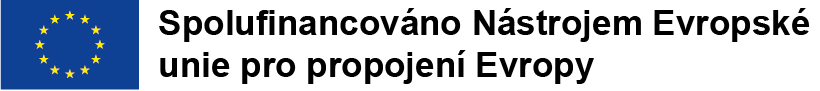 Smluvní strany:EG.D, a.s.Se sídlem: Brno - Černá Pole, Lidická 1873/36, 602 00Zastoupená: Ing. Zdeňkem Bauerem, předsedou představenstva a Ing. Pavlem Čadou, Ph.D., místopředsedou představenstvaIČO: 28085400DIČ: CZ28085400Zapsaná v obchodním rejstříku vedeném u Krajského soudu v Brně, Spisová značka B 8477č. ú.: 27-9426120297/0100, vedený u Komerční banky a.s. (dále jen „Objednatel“)aDOPLNIT se sídlem DOPLNITIČO: DOPLNITzapsaná v obchodním rejstříku vedeném u DOPLNIT, oddíl DOPLNIT, vložka DOPLNITzastoupená: DOPLNIT (dále jen „Poskytovatel“)dnešního dne, v návaznosti na zákon č. 134/2016 Sb., o zadávání veřejných zakázek, ve znění pozdějších předpisů (dále jen „ZZVZ“), uzavřely tuto smlouvu v souladu s ustanovením § 2586 a násl. zákona č. 89/2012 Sb., občanský zákoník (dále jen „OZ“) (dále jen „Smlouva“)Smluvní strany, vědomy si svých závazků v této Smlouvě obsažených a s úmyslem být touto Smlouvou vázány, dohodly se na následujícím znění Smlouvy:ÚČEL SMLOUVYÚčelem této Smlouvy je zejména dodání a konfigurace softwarové aplikace Poskytovatele pro zajištění IT řešení Technických dohledových center - Alcatraz (dále jen „Systém“) na infrastrukturu Objednatele a nasazení Systému do testovacího a ostrého provozu v souladu s požadavky Objednatele definovanými touto Smlouvou.Účelem této Smlouvy je dále úprava podmínek pro zajištění oprávnění Objednatele k podpoře provozu a rozvoji Systému tak, aby byl otevřený ve smyslu možnosti Objednatele poptávat jeho další podporu provozu a rozvoj v soutěži co nejširšího počtu poskytovatelů bez toho, aby byl Objednatel omezen výhradními právy Poskytovatele či třetích osob váznoucích bez řádného důvodu na Systému.PŘEDMĚT SMLOUVYPoskytovatel se touto Smlouvou zavazuje provést pro Objednatele dílo, které spočívá v (ve):provedení detailní analýzy business požadavků Objednatele, včetně realizace nezbytných konzultací, a vytvoření a návrhu postupu implementace Systému na infrastrukturu Objednatele (dále jen „Návrh realizace“); Návrh realizace bude obsahovat upřesnění technických parametrů Systému a jeho implementace, bude obsahovat rozpracování akceptačních kritérií a bude v souladu se specifikací funkčních a dalších požadavků na Systém, která tvoří Přílohu č. 1 této Smlouvy (dále jen „Technická specifikace“);vytvoření Systému pro jeho provoz v prostředí Objednatele v interakci se zdroji dat Objednatele či třetími osobami v souladu s Návrhem realizace (dále jen „Implementace“);realizaci testovacího provozu Systému v prostředí Objednatele, jehož účelem bude ověřování kvality Systému a jeho funkčnosti v reálných testovacích podmínkách Objednatele (dále jen „Testovací provoz“); vytvoření a dodání instalační, administrátorské a uživatelské dokumentace vztahující se k Systému (dále jen „Dokumentace“);(dále Návrh realizace, Implementace, Testovací provoz a vytvoření a dodání Dokumentace společně jen „Dílo“).Podrobný přehled činností prováděných v rámci jednotlivých etap zhotovení Díla dle odst. 2.1.1 až 2.1.4 je uveden v harmonogramu plnění, který tvoří Přílohu č. 4 této Smlouvy a obsahuje mj. závazné termíny předání částí Díla dle této Smlouvy (dále jen „Harmonogram“).Objednatel se zavazuje zaplatit Poskytovateli dohodnutou cenu za řádně a včas provedené Dílo a další poskytnuté plnění, a to po předání a převzetí jednotlivých částí Díla a dalších plnění dle této Smlouvy a za podmínek touto Smlouvou dále stanovených.Objednatel se touto Smlouvou zavazuje poskytnout Poskytovateli nezbytnou součinnost při provádění Díla v rozsahu, který je vymezen v Technické specifikaci a může být upřesněn v Návrhu realizace. Stejně tak se Objednatel zavazuje poskytnout Poskytovateli nezbytnou součinnost při poskytování dalších plnění dle této Smlouvy. Smluvní strany se dohodly, že Poskytovatel může k poskytování plnění využít poddodavatele v případě, že o takovémto záměru písemně předem informuje Objednatele s tím, že poskytne zejména informace o osobě poddodavatele, jeho kontaktní údaje a informace o tom, v jakém státě se poddodavatel nachází. V případě, že Objednatel ze závažných důvodů namítne, že navržená osoba poddodavatele nemůže poskytovat plnění nebo jeho část dle Smlouvy, Poskytovatel takovému návrhu vyhoví a poddodavatele do poskytování plnění nezapojí.Smluvní strany výslovně uvádějí, že při poskytování plnění prostřednictvím jakéhokoli poddodavatele má Poskytovatel odpovědnost, jako by plnění poskytoval sám.DOBA A MÍSTO PLNĚNÍPoskytovatel se Smlouvou zavazuje provést pro Objednatele Dílo dle Harmonogramu. Místem plnění je sídlo Objednatele, přičemž konkrétní lokality mohou být dohodnuty mezi Objednatelem a Poskytovatelem.Pokud to povaha plnění této Smlouvy umožňuje a Objednatel vůči tomu nemá výhrady, je Poskytovatel oprávněn poskytovat části plnění také vzdáleným přístupem. ZPŮSOB PROVEDENÍ DÍLAPoskytovatel se zavazuje poskytovat plnění dle této Smlouvy na základě parametrů určených v této Smlouvě a v Příloze č. 5 Požadavky Quality managementu a v Příloze č. 6 Požadavky na projektové řízení.AKCEPTACE Dílo a bude Objednatelem akceptovány na základě akceptační procedury dle tohoto článku Smlouvy a přílohy č. 9 této Smlouvy. Akceptační procedura zahrnuje ověření, zda Poskytovatelem poskytnuté plnění je výsledkem, ke kterému se Poskytovatel zavázal, a to porovnáním skutečných vlastností jednotlivých plnění Poskytovatele s jejich závaznou specifikací uvedenou v této Smlouvě, Technické specifikaci či Návrhu realizace, za využití akceptačních kritérií tam stanovených nebo později pro tento účel dohodnutých Smluvními stranami. Akceptace DílaDílo nebo jeho část, tvořící logický a funkční celek, který představuje samostatný předmět způsobilý přejímky (dále jen „Dílčí plnění“), budou Objednatelem akceptovány na základě akceptační procedury. Akceptační procedura zahrnuje ověření, zda Poskytovatelem poskytnuté Dílčí plnění je výsledkem, ke kterému se Poskytovatel zavázal, a to porovnáním skutečných vlastností jednotlivých Dílčích plnění Poskytovatele s jejich závaznou specifikací uvedenou v Technické specifikaci, případně Návrhu realizace, pokud byl Objednatelem akceptován, za využití akceptačních kritérií tam stanovených nebo později pro tento účel dohodnutých Smluvními stranami. Poskytovatel je povinen předložit Objednateli Dílčí plnění v souladu s Harmonogramem vždy před koncem příslušné fáze zhotovení dle Harmonogramu (konec časové fáze dále jen „Milník“) tak, aby bylo Objednateli umožněno převzít soubor všech Dílčích plnění v rámci daného Milníku, a to v souladu s Harmonogramem. Dílo jako celek se považuje za dokončené, pokud došlo k akceptaci a protokolárnímu převzetí všech Dílčích plnění tvořících Dílo. Akceptace dokumentůAkceptační procedurou dle tohoto Článku 5.3 Smlouvy bude ověřeno, zda dokumenty jsou výsledkem, ke kterému se Poskytovatel zavázal, a to porovnáním skutečných vlastností dokumentů s jejich závaznou specifikací uvedenou v Technické specifikaci, případně Návrhu realizace, pokud byl Objednatelem akceptován.Objednatel je povinen vznést své výhrady nebo připomínky k dokumentu do 10 pracovních dnů ode dne jeho doručení. Poskytovatel se zavazuje do 10 pracovních dnů provést veškeré potřebné úpravy dokumentu dle výhrad a připomínek Objednatele a takto upravený dokument předat Objednateli k akceptaci. Pokud výhrady a připomínky Objednatele přetrvávají nebo Objednatel identifikuje výhrady a připomínky nové, je Objednatel oprávněn postupovat podle tohoto Článku 5.3.2 i opakovaně. Trvání akceptační procedury ovlivněné vznesením výhrad nebo připomínek nemá mít vliv na dohodnuté termíny pro akceptaci dokumentu dle Harmonogramu.V případě, že Objednatel nemá k dokumentu připomínky ani výhrady, zavazuje se ve lhůtě 10 pracovních dnů od předložení dokumentu tento dokument akceptovat a potvrdit o tom písemný předávací protokol.Akceptace jiných Dílčích plnění než dokumentůUmožňuje-li to povaha plnění Poskytovatele a nestanoví-li tato Smlouva jinak, bude akceptace jednotlivých Dílčích plnění provedena v souladu s akceptační procedurou definovanou v Článku 5.4 SmlouvyPředání a převzetí Objednatelem objednaného a Poskytovatelem řádně provedeného Dílčího plnění bude probíhat postupně akceptací jednotlivých Dílčích plnění, a to v termínech stanovených v Harmonogramu nebo stanovených v souladu s touto Smlouvou.Akceptační procedura bude zahrnovat akceptační testy, které budou probíhat na základě specifikace akceptačních testů připravené Poskytovatelem v souladu s jejich specifikací uvedenou v Technické specifikaci, případně Návrhu realizace, pokud byl Objednatelem akceptován. Nedohodnou-li se Smluvní strany jinak, přípravu scénářů, příkladů a dat na akceptační test zajistí Poskytovatel za přiměřené součinnosti Objednatele, a to s ohledem na účel akceptační procedury dle Článku 5.1. Specifikace akceptačních testů podléhá akceptaci jako dokument v souladu s Článkem 5.3.Poskytovatel písemně vyzve Objednatele k účasti na akceptační proceduře nejméně 5 pracovních dnů před zahájením akceptační procedury. Pokud se Objednatel nedostaví v termínu určeném pro provedení akceptačních testů, je Poskytovatel oprávněn provést příslušné akceptační testy bez jeho přítomnosti. O průběhu akceptačních testů vyhotoví Poskytovatel písemný záznam, v němž zejména uvede, zda testy prokázaly chyby. Objednateli budou poskytnuty originály veškerých dokumentů vypracovaných v souvislosti s provedením akceptačních testů.Jestliže jednotlivé Dílčí plnění splní akceptační kritéria akceptačních testů, Poskytovatel se zavazuje nejpozději v pracovní den následující po ukončení akceptačních testů umožnit Objednateli toto Dílčí plnění převzít a Objednatel se zavazuje k jeho převzetí nejpozději do 10 pracovních dnů. Smluvní strany se zavazují o tomto převzetí sepsat předávací protokol.Objednatel je povinen Dílčí plnění převzít za předpokladu, že toto plnění splňuje kritéria uvedená v tabulce v Příloze č. 9.  Pokud kterékoliv z jednotlivých Dílčích plnění vykazuje vadu, sdělí Objednatel své připomínky písemně Poskytovateli; pokud Objednatel takové Dílčí plnění současně akceptuje, uvede své připomínky v předávacím protokolu. Nesdělení připomínek nebo neoznámení některé vady při akceptaci nemá vliv na povinnost Poskytovatele tuto vadu odstranit, pokud o ní ví, dodatečně ji zjistí či mu bude dodatečně oznámena.Poskytovatel je povinen vypořádat připomínky Objednatele bez zbytečného odkladu, vytknuté vady Dílčího plnění odstranit a neprodleně předložit příslušné Dílčí plnění k opakované akceptaci dle této Smlouvy, za přiměřeného použití ostatních ustanovení tohoto článku Smlouvy. Akceptační procedura, včetně procesu testování a případných následných oprav, se bude opakovat, dokud příslušné Dílčí plnění nesplní akceptační kritéria pro příslušný akceptační test.Dohodnuté termíny pro předání Dílčího plnění nejsou dotčeny trváním akceptační procedury ani jakýmkoli jejím prodloužením z důvodu vad bránících akceptaci.Nejpozději v den podpisu předávacího protokolu jednotlivého Dílčího plnění je Poskytovatel povinen předat Objednateli provozní, uživatelskou a administrátorskou dokumentaci k Dílčímu plnění. ZMĚNOVÉ ŘÍZENÍKterákoliv ze Smluvních stran je oprávněna písemně navrhnout změny Technické specifikace či akceptovaného Návrhu realizace před dokončením Díla.Objednatel není povinen navrhovanou změnu akceptovat. Poskytovatel se zavazuje vynaložit veškeré úsilí, které po něm lze rozumně požadovat, aby změnu požadovanou Objednatelem akceptoval. Poskytovatel se zavazuje provést hodnocení dopadů kteroukoliv Smluvní stranou navrhovaných změn na termíny plnění, cenu, funkcionalitu Systému a součinnost Objednatele. Poskytovatel je povinen toto hodnocení provést bez zbytečného odkladu, nejpozději do 15 pracovních dnů ode dne doručení návrhu kterékoliv Smluvní strany druhé Smluvní straně. Navrhovaná změna musí být vždy v souladu se ZZVZ.Ke schválení změn jsou výhradně odpovědné osoby uvedené v Článku 13.2 této Smlouvy. V případě, že odchylka od Technické specifikace bude schválena jinými osobami než odpovědnými osobami dle Článku 13.2 této Smlouvy, taková změna nebude mít vliv na termíny plnění, celkovou cenu Díla dle Článku 9 této Smlouvy a součinnost Objednatele a bude se na ni pohlížet tak, jako by tato změna Technické specifikace dle této Smlouvy nenastala.DALŠÍ POVINNOSTI POSKYTOVATELEPoskytovatel se dále zavazuje: poskytovat plnění podle této Smlouvy vlastním jménem, na vlastní odpovědnost a v souladu s pokyny Objednatele řádně a včas;poskytovat plnění podle této Smlouvy s odbornou péčí odpovídající podmínkám sjednaným v této Smlouvě; zajistit, aby všechny osoby podílející se na plnění jeho závazků z této Smlouvy, které se budou zdržovat v prostorách nebo na pracovištích Objednatele, dodržovaly účinné právní předpisy o bezpečnosti a ochraně zdraví při práci a veškeré interní předpisy Objednatele, s nimiž Objednatel Poskytovatele obeznámil;chránit duševní vlastnictví Objednatele a třetích osob;Při realizaci předmětu plnění budou dodržovány právní předpisy z oblasti práva životního prostředí, jež naplňují cíle environmentální politiky související se změnou klimatu, využíváním zdrojů a udržitelnou spotřebou a výrobou, především zákona č. 114/1992 Sb., o ochraně přírody a krajiny, ve znění pozdějších předpisů a zákona č. 17/1992 Sb., o životním prostředí, ve znění pozdějších předpisů;upozorňovat Objednatele v odůvodněných případech na případnou nevhodnost pokynů Objednatele.Poskytovatel se dále zavazuje zajistit nejpozději do 30 pracovních dnů od uskutečnění jakékoli podstatné změny Systému provedené Poskytovatelem na základě této Smlouvy aktualizaci Dokumentace vztahující se k Systému. Poskytovatel se zavazuje, že při realizaci plnění veřejné zakázky budou dodržovány právní předpisy z oblasti práva životního prostředí, jež naplňují cíle environmentální politiky související se změnou klimatu, využíváním zdrojů a udržitelnou spotřebou a výrobou, především zákona č. 114/1992 Sb., o ochraně přírody a krajiny, ve znění pozdějších předpisů a zákona č. 17/1992 Sb., o životním prostředí, ve znění pozdějších předpisů. POVINNOSTI OBJEDNATELENení-li v této Smlouvě výslovně stanoveno jinak, zavazuje se Objednatel ke spolupráci a součinnosti při plnění této Smlouvy v rozsahu stanoveném v Technické specifikaci, upřesněném akceptovaným Návrhem realizace.Objednatel se zavazuje stanovit odpovědné osoby oprávněné závazně řešit a rozhodovat problémy vzniklé v průběhu plnění Smlouvy.V případě, že se při realizaci plnění vyskytne potřeba konzultovat některé údaje s odpovědnými osobami Objednatele nebo zajistit určité činnosti ze strany Objednatele, zavazuje se Objednatel poskytnout Poskytovateli veškerou nezbytnou a potřebnou součinnost vyžádanou na základě specifikace předložené zástupcem Poskytovatele, přičemž tato specifikace může být zaslána e-mailem, dopisem či poskytnuta při osobním jednání.CENA A PLATEBNÍ PODMÍNKY Cena Díla a její hrazení:„neobsazeno“Podrobný rozpis ceny Díla v členění podle jednotlivých částí Díla a Dílčích plnění je uveden v  Příloze č. 2 této Smlouvy. Poskytovateli vzniká nárok na úhradu ceny stanovené pro část po jejím řádném předání a převzetí, a to na základě daňového dokladu (dále jen „Faktura“) řádně vystaveného Poskytovatelem.V případech, kdy se k příslušné části Díla vztahují akceptační procedury, platí, že Poskytovatel není oprávněn vystavit Fakturu za příslušnou část Díla dříve než po úspěšném provedení všech akceptačních procedur této části Díla. Přílohou Faktury musí být vždy příslušné protokoly vztahující se k akceptované části Díla.Platební podmínkyPoskytovateli nebudou Objednatelem poskytovány žádné zálohy.Splatnost jednotlivých plateb dle této Smlouvy se řídí Všeobecnými nákupními podmínkami, které jsou součástí této Smlouvy jako Příloha č. 8. Faktura v jednom vyhotovení bude odeslána na fakturační adresu EG.D Faktury, P. O. Box 13, Sazečská 9, 225 13 Praha, nebo e-mailovou adresu faktury@egd.cz. V případě odeslání faktury na e-mailovou adresu faktury@egd.cz může e-mail obsahovat pouze jeden přiložený dokument ve formátu PDF, jehož součástí by měla být jedna faktura včetně příloh o velikosti maximálně 10 MB. Každá faktura musí mít náležitosti podle § 28 zákona č. 235/2004 Sb., o dani z přidané hodnoty, ve znění pozdějších předpisů, a § 11 zákona č. 563/1991 Sb., o účetnictví, ve znění pozdějších předpisů. Obsahová nedostatečnost daňového dokladu je důvodem k jeho vrácení Poskytovateli.Všechny Faktury musí splňovat všechny náležitosti daňového dokladu požadované zákonem č. 235/2004 Sb., o dani z přidané hodnoty, ve znění pozdějších předpisů (dále jen „Zákon o DPH“), avšak výslovně vždy musí obsahovat následující údaje: označení Smluvních stran a jejich adresy, IČO, DIČ, údaj o tom, že vystavovatel Faktury je zapsán v obchodním rejstříku včetně spisové značky, označení této Smlouvy, označení poskytnutého plnění, číslo Faktury, den vystavení a lhůtu splatnosti Faktury, označení peněžního ústavu a číslo účtu, na který se má platit, fakturovanou částku, oprávněné osoby.Nebude-li Faktura obsahovat stanovené náležitosti či přílohy, nebo v ní nebudou správně uvedené údaje dle této Smlouvy, je Objednatel oprávněn ji vrátit ve lhůtě její splatnosti Poskytovateli. V takovém případě se přeruší běh lhůty splatnosti a nová lhůta splatnosti počne běžet doručením opravené Faktury.Platby se provádí bankovním převodem ve prospěch účtu druhé Smluvní strany uvedeného ve Faktuře.V případě prodlení kterékoliv Smluvní strany se zaplacením peněžité částky vzniká oprávněné Smluvní straně nárok na úrok z prodlení ve výši 0,5% z dlužné částky za každý i započatý den prodlení. Tím není dotčen ani omezen nárok na náhradu vzniklé škody.Poskytovatel v případě, že je plátcem DPH a že jím poskytnuté zdanitelné plnění nepodléhá režimu přenesení daňové povinnosti, se jako poskytovatel tohoto plnění zavazuje, že povinnosti plynoucí mu ze zákona č. 235/2004 Sb., o dani z přidané hodnoty, ve znění pozdějších předpisů (dále jen „zákon o DPH“) bude plnit řádně a včas. Zejména se zavazuje, že nebude úmyslně vystavovat Objednatele riziku plnění z titulu ručení za nezaplacenou daň dle § 109 zákona o DPH. Pokud okolnosti budou nasvědčovat tomu, že by mohla Objednateli ve vztahu ke zdanitelným plněním poskytnutým Poskytovatelem na základě této smlouvy vzniknout ručitelská povinnost ve smyslu § 109 zákona o DPH, vyhrazuje si Objednatel právo uhradit daň z těchto zdanitelných plnění místně příslušnému správci daně Poskytovatele postupem podle § 109a téhož zákona. Poskytovateli bude o tuto daň snížena úhrada. Aplikací výše uvedeného postupu zaniká závazek ve výši DPH uhrazené za Poskytovatele. Uplatnění tohoto postupu úhrady daně se Objednatel zavazuje Poskytovateli neprodleně písemně oznámit.Poskytovatel je povinen zajistit řádné a včasné plnění finančních závazků svým poddodavatelům, kdy za řádné a včasné plnění se považuje plné uhrazení poddodavatelem vystavených a doručených faktur za plnění poskytnutá k plnění veřejné zakázky, a to vždy do 5 pracovních dnů od obdržení platby ze strany objednatele za konkrétní plnění. Poskytovatel se zavazuje přenést totožnou povinnost do dalších úrovní dodavatelského řetězce a zavázat své poddodavatele k plnění a šíření této povinnosti též do nižších úrovní dodavatelského řetězceVLASTNICKÉ PRÁVO A UŽÍVACÍ PRÁVAVlastnické právoV případě, že součástí plnění Poskytovatele podle této Smlouvy jsou věci, které se mají stát vlastnictvím Objednatele, nabývá Objednatel vlastnické právo k těmto věcem dnem předání takového plnění Objednateli na základě písemného protokolu podepsaného oprávněnými osobami obou Smluvních stran. Nebezpečí škody na předaných věcech přechází na Objednatele okamžikem jejich faktického předání do dispozice Objednatele, pokud o takovém předání byl sepsán písemný záznam podepsaný oprávněnými osobami Smluvních stran.Základní rozsah licence k plnění, které není standardním softwareVzhledem k tomu, že součástí plnění dle této Smlouvy je i plnění, které ve smyslu zákona č. 121/2000 Sb., o právu autorském, o právech souvisejících s právem autorským a o změně některých zákonů (autorský zákon), ve znění pozdějších předpisů (dále jen „Autorský zákon“), může naplňovat znaky autorského díla či být považováno za autorské dílo ve smyslu Autorského zákona (dále jen „Autorská díla“), je k tomuto plnění poskytována, postupována či zprostředkovávána (dále jen „Poskytování“) licence či podlicence (dále jen „Licence“) za podmínek sjednaných dále v tomto článku Smlouvy.Objednatel je oprávněn od okamžiku účinnosti Poskytnutí Licence k Autorskému dílu dle Článku 10.2.5 užívat toto Autorské dílo k jakémukoliv účelu a v rozsahu, v jakém uzná za nezbytné, vhodné či přiměřené. Pro vyloučení pochybností to znamená, že Objednatel je oprávněn užívat Autorské dílo v neomezeném množstevním a územním rozsahu, a to všemi v úvahu přicházejícími způsoby a s časovým rozsahem omezeným pouze dobou trvání majetkových autorských práv k takovémuto Autorskému dílu. Objednatel má právo poskytnout oprávnění tvořící součást Licence zcela nebo zčásti třetím osobám (podlicencovat), a dále právo Licenci nebo její část na třetí osoby postoupit, k čemuž Poskytovatel dává tímto výslovný souhlas.Součástí Licence je neomezené oprávnění Objednatele provádět jakékoliv modifikace, úpravy, změny Autorského díla tvořícího součást plnění a dle svého uvážení do něj zasahovat, zapracovávat ho do dalších Autorských děl, zařazovat ho do děl souborných či do databází apod., a to i prostřednictvím třetích osob, a to v souladu s Článkem 12.6 této Smlouvy. Po zhotovování plnění se Objednatel zavazuje neprovádět výše uvedené modifikace, úpravy a změny, pokud taková modifikace, úprava a změna nebude vynucena porušováním povinností stanovených Poskytovateli touto Smlouvou trvajícím déle než 30 dní, na které Objednatel Poskytovatele předem písemně upozornil.Licence k Autorskému dílu je Poskytována jako nevýhradní Objednatel není povinen Licenci využít.V případě počítačových programů se Licence vztahuje ve stejném rozsahu na Autorské dílo ve strojovém i zdrojovém kódu, jakož i koncepční přípravné materiály, a to i na případné další verze počítačových programů poskytovaných na základě této Smlouvy. Objednatel má právo na předání zdrojového kódu Autorského díla za podmínek uvedených v této Smlouvě. Součástí Licence je též právo k provedeným změnám konfigurace či nastavením počítačových programů, pro jejichž předání se obdobně uplatní Článek 11 této Smlouvy.Licence vzniká okamžikem akceptace součásti plnění, která příslušné Autorské dílo obsahuje; do té doby je Objednatel oprávněn Autorské dílo užít v rozsahu a způsobem nezbytným k provedení akceptace příslušné součásti plnění.Udělení Licence nelze ze strany Poskytovatele vypovědět. Licence trvá i po skončení účinnosti této Smlouvy, nedohodnou-li se Smluvní strany výslovně jinak.Pro vyloučení veškerých pochybností Smluvní strany výslovně prohlašují, že pokud při poskytování plnění dle této Smlouvy vznikne činností Poskytovatele a Objednatele dílo spoluautorů a nedohodnou-li se Smluvní strany výslovně jinak, platí, že k okamžiku vzniku takového díla spoluautorů postoupil Poskytovatel Objednateli právo vykonávat majetková autorská práva k dílu spoluautorů a udělil Objednateli souhlas k jakékoliv změně nebo jinému zásahu do díla spoluautorů. Cena plnění dle Článku 9 je stanovena se zohledněním tohoto ustanovení a Poskytovateli nevzniknou v případě vytvoření díla spoluautorů žádné nové nároky na odměnu.Poskytovatel je povinen postupovat tak, aby udělení Licence k Autorskému dílu dle této Smlouvy včetně oprávnění udělit podlicenci a souvisejících oprávnění zabezpečil, a to bez újmy na právech třetích osob.Poskytovatel prohlašuje, že je oprávněn vykonávat svým jménem a na svůj účet majetková práva autorů k Autorským dílům, která budou součástí plnění podle této Smlouvy, resp. že má souhlas všech relevantních třetích osob k poskytnutí Licence k Autorským dílům podle Článku 10 této Smlouvy; toto prohlášení zahrnuje i taková práva, která vytvořením Autorského díla teprve vzniknou.Možnost užití standardního softwareTzv. proprietární (standardní) software anebo tzv. open source software Poskytovatele nebo třetích stran (dále jen „Standardní software“), u nějž Poskytovatel nemůže udělit Objednateli Licenci v rozsahu dle Článku 10.2, nebo to po něm nelze spravedlivě požadovat, může být součástí plnění pouze při splnění některé z následujících podmínek:Jedná se o software, který je v době uzavření smlouvy prokazatelně užíván v produktivním prostředí nejméně u deseti na sobě nezávislých a vzájemně nepropojených subjektů a jenž je na trhu běžně dostupný, tj. nabízený na území Evropské unie alespoň třemi na sobě nezávislými a vzájemně nepropojenými subjekty:pokud jsou tyto subjekty oprávněny takovýto software implementovat, přizpůsobovat požadavkům Objednatele a udržovat; nebopokud k takovému software není poskytnutí Licence v rozsahu dle Článku 10.2 účelné a nebrání dalšímu rozvoji Systému ze strany Objednatele (zejména vývojový software, databázový software, kancelářský software, operační systém aj.).Poskytovatel je povinen poskytnout Objednateli o této skutečnosti písemné prohlášení a na výzvu Objednatele tuto skutečnost prokázat.Jedná se o software, který je veřejnosti poskytován zdarma, včetně detailně komentovaných zdrojových kódů, úplné uživatelské, provozní a administrátorské dokumentace a práva software měnit. Poskytovatel je povinen poskytnout Objednateli o této skutečnosti písemné prohlášení a na výzvu Objednatele tuto skutečnost prokázat.Jedná se o software, k němuž Poskytovatel Objednateli nejpozději do 30 dnů po ukončení Implementace poskytne nebo zprostředkuje poskytnutí úplných komentovaných zdrojových kódů a bezpodmínečné právo provádět jakékoliv modifikace, úpravy, změny takového software a dle svého uvážení do něj zasahovat, zapracovávat ho do dalších Autorských děl, zařazovat ho do děl souborných či do databází apod., a to i prostřednictvím třetích osob, přičemž poskytování zdrojových kódů se řídí podle Článku 11. Poskytovatel je povinen poskytnout Objednateli o této skutečnosti písemné prohlášení a na výzvu Objednatele tuto skutečnost prokázat.Jedná se o software, (i) který je integrální součástí hardware dodávaného jako část plnění Smlouvy nebo (ii) který nad takovým hardware poskytuje pouze abstrakční vrstvu pro programování aplikací, vše za podmínky, že spouštění takového software je od výrobce příslušného hardware předepsáno pro jeho korektní fungování a zároveň se jedná o software, k němuž není poskytnutí Licence v rozsahu dle Článku 10.2 účelné a nebrání dalšímu rozvoji Systému ze strany Objednatele (zejména obslužné programy jako je BIOS či ovladače hardware). Poskytovatel je povinen poskytnout Objednateli o této skutečnosti písemné prohlášení a na výzvu Objednatele tuto skutečnost prokázat.Jedná se o software, který výše uvedené podmínky nesplňuje, nicméně jehož užití je ekonomicky či technicky nezbytné, to však jen za podmínky, že Poskytovatel Objednatele na záměr užití takového software výslovně upozornil a Objednatel s jeho užitím Objednatel výslovně písemně souhlasil. V případě že Poskytovatel poruší tuto povinnost, nepředloží Objednateli příslušné prohlášení dle Článku 10.3 či nejpozději do 1 měsíce na výzvu Objednatele relevantní skutečnosti neprokáže, je Objednatel oprávněn požadovat úhradu smluvní pokuty ve výši 100.000,- Kč za každý jednotlivý případ a dále bezodkladné zajištění nápravy, a to včetně náhrady příslušného software.Pro vyloučení pochybností Smluvní strany uvádí, že v případě, kdy je vývoj počítačového programu hrazen Objednatelem na základě této Smlouvy, může Objednatel vždy požadovat udělení oprávnění dle Článku 10.2.Minimální rozsah LicencePokud se bude jednat o Standardní software dle Článku 10.3, ke kterému je poskytována, postupována či zprostředkovávána licence či podlicence tak na rozdíl od Licence ke zbývajícím částem plnění udělované dle Článku 10.2 postačí, aby udělená Licence k takovému software zahrnovala nevýhradní oprávnění užít jej jakýmkoli způsobem nejméně po dobu 5 let od nabytí účinnosti této Smlouvy, na území České republiky a v množstevním rozsahu, který je objektivně nezbytný pro pokrytí potřeb Objednatele ke dni uzavření této Smlouvy, a to včetně práva Objednatele do Standardního software zasahovat, pokud tak stanoví příslušné ustanovení Článku 10.3. Součástí Licence je též právo k provedeným změnám konfigurace či nastavením počítačových programů, pro jejichž předání se obdobně uplatní ustanovení Článku 11 této Smlouvy.Nelze-li to na Poskytovateli spravedlivě požadovat a není-li to v rozporu s ustanoveními Článku 10.3, nemusí být Objednateli ke Standardnímu softwaru předány zdrojové kódy a stejně tak nemusí být Objednateli poskytnuto právo do Standardního softwaru zasahovat, vždy však musí být předána kompletní uživatelská, administrátorská a provozní Dokumentace.Poskytovatel se zavazuje samostatně zdokumentovat veškeré využití Standardního software v rámci plnění a předložit Objednateli ucelený přehled využitého Standardního software, jehož součástí budou licenční podmínky takového Standardního software a seznam jeho alternativních Poskytovatelů. Tento přehled je Poskytovatel povinen předložit Objednateli vždy do 3 pracovních dnů po akceptaci plnění, v jehož rámci Poskytovatel využil Standardní software a dále vždy do 1 měsíce od doručení výzvy Objednatele, kterou může Objednatel učinit kdykoli, nejpozději však do 2 let od skončení účinnosti Smlouvy z jakéhokoli důvodu.Jestliže jsou s užitím Standardního software spojeny jednorázové poplatky, je Poskytovatel povinen v rámci ceny plnění řádně uhradit všechny tyto poplatky za dobu 5 let od nabytí účinnosti této Smlouvy.Přechod práv, licenční odměna a garance rozsahu Licence  Práva získaná v rámci plnění této Smlouvy přechází i na případného právního nástupce Objednatele. Případná změna v osobě Poskytovatele (např. právní nástupnictví) nebude mít vliv na oprávnění udělená v rámci této Smlouvy Poskytovatelem Objednateli.Odměna za poskytnutí práv k Autorským dílům je zahrnuta v ceně plnění. Bez ohledu na formu poskytnutí práv však platí, že Poskytovatel je vždy povinen zajistit poskytnutí práv dle podmínek stanovených Smlouvou, a to bez ohledu na případný rozdílný obsah standardních licenčních podmínek vykonavatele majetkových práv k takovým Autorským dílům.ZDROJOVÝ KÓDZdrojový kód bude po dobu trvání této Smlouvy pod kontrolou Poskytovatele. Poskytovatel je povinen aktuální dokumentované zdrojové kódy a koncepční přípravné materiály všech součástí Systému uchovávat na takovém místě (např. bankovní úschova), aby v případě předčasného ukončení implementační smlouvy; neboukončení servisní smlouvy uzavřené s Poskytovatelem; měl Objednatel možnost přístupu k tomuto kódu tak, aby se Objednatel stal držitelem zdrojového kódu minimálně k v dané chvíli aktuální verzi systému. O úschově zdrojového kódu uzavřou Poskytovatel, Objednatel a uschovatel třístrannou smlouvu. Zdrojový kód musí být spustitelný v prostředí Objednatele a zaručující možnost ověření, že je kompletní a ve správné verzi, tzn. umožňující kompilaci, instalaci, spuštění a ověření funkcionality, a to včetně podrobné dokumentace zdrojového kódu takovéto části Systému. Zdrojový kód bude do úschovy Poskytovatelem předán na nepřepisovatelném technickém nosiči dat s viditelně označeným názvem „Zdrojový kód“ a označením části Systému a jeho verze a dne předání zdrojového kódu. O předání technického nosiče dat bude smluvními stranami sepsán a podepsán písemný předávací protokol.Povinnost Poskytovatele uvedená v Článku 11.1 se přiměřeně použije i pro jakékoliv opravy, změny, doplnění, upgrade nebo update zdrojového kódu jednotlivého Dílčího plnění tvořícího Systém, k nimž dojde při plnění této Smlouvy nebo v rámci záručních oprav (dále jen „Změna zdrojového kódu“). Dokumentace Změny zdrojového kódu musí obsahovat podrobný popis a komentář každého zásahu do zdrojového kódu.Poskytovatel je povinen předat do úschovy dokumentovaný zdrojový kód nebo dokumentovanou Změnu zdrojového kódu nejpozději v den předání a převzetí příslušného plnění podle této Smlouvy. ZÁRUKA Poskytovatel poskytuje Objednateli záruku, že každá část Díla má ke dni její akceptace funkční vlastnosti stanovené touto Smlouvou, zejména v Technické specifikaci a akceptovaném Návrhu realizace, a je způsobilá k použití pro účely stanovené v této Smlouvě nebo v souladu s touto Smlouvou, a to po dobu 2 let ode dne akceptace příslušné části Díla (dále jen „Záruční doba“).Poskytovatel bude po dobu trvání Záruční doby odstraňovat vady za podmínek stanovených níže:Poskytovatel zahájí řešení odstranění vady kategorie A, tj. vady, která zcela nebo podstatným způsobem znemožňuje užívání Systému, maximálně do 4h hodin od jejího nahlášení;Poskytovatel zahájí řešení odstranění vady kategorie B, tj. vady, která nebrání užívání Systému, ale omezuje jeho provoz, maximálně do 1 pracovního dne od jejího nahlášení;Poskytovatel zahájí řešení odstranění vady kategorie C, tj. vady, která není vadou kategorie A ani B, maximálně do 10 pracovních dnů od jejího nahlášení;Objednatel je oprávněn vady Díla nahlásit Poskytovateli kdykoli v průběhu Záruční doby bez ohledu na to, kdy je zjistil, aniž by tím byla jeho práva ze záruky či práva z vad jakkoli dotčena.Doba od zjištění vady do jejího odstranění se do trvání Záruční doby nezapočítává.Poskytovatel prohlašuje, že veškeré jeho plnění dodané podle této Smlouvy bude prosté právních vad a zavazuje se odškodnit v plné výši Objednatele v případě, že třetí osoba úspěšně uplatní autorskoprávní nebo jiný nárok plynoucí z právní vady poskytnutého plnění. V případě, že by nárok třetí osoby vzniklý v souvislosti s plněním Poskytovatele podle této Smlouvy, bez ohledu na jeho oprávněnost, vedl k dočasnému či trvalému soudnímu zákazu či omezení užívání Systému či jeho části, zavazuje se Poskytovatel zajistit náhradní řešení a minimalizovat dopady takovéto situace, a to bez dopadu na cenu plnění sjednanou podle této Smlouvy, přičemž současně nebudou dotčeny ani nároky Objednatele na náhradu škody.Smluvní strany se dohodly, že Objednatel je oprávněn kdykoliv do uplynutí Záruční doby k Dílu požádat Poskytovatele o posouzení Objednatelem zamýšlené změny Systému. Poskytovatel se v takovém případě zavazuje bez zbytečného odkladu posoudit zamýšlenou změnu Systému z hlediska zachování řádné funkčnosti ostatních součástí Systému a Systému jako celku a Objednatel se zavazuje uhradit Poskytovateli prokázané účelně vynaložené náklady takovéhoto posouzení. Pokud provede Objednatel změnu Systému nad rámec posuzovaný Poskytovatelem, v rozporu s instrukcemi Poskytovatele a/nebo bez předchozího posouzení změny Poskytovatelem, záruka za vady Systému provedením změny Systému zaniká. Objednatel je povinen informovat Poskytovatele o každém zásahu do zdrojového kódu Systému, který implementuje v průběhu trvání záruky k Dílu.OPRÁVNĚNÉ OSOBYKaždá ze Smluvních stran jmenuje oprávněnou osobu, popř. zástupce oprávněné osoby. Oprávněné osoby uvedené v Příloze 3 této Smlouvy budou zastupovat Smluvní stranu ve smluvních, obchodních a technických záležitostech souvisejících s plněním této Smlouvy.Osoby oprávněné jednat v záležitostech smluvních jsou oprávněny vést s druhou Smluvní stranou jednání obchodního charakteru a měnit či rušit tuto Smlouvu a uzavírat k ní dodatky dle Článku 21.3 této Smlouvy a schválit změnu změnového řízení dle Článku 6.3 této Smlouvy.Osoby oprávněné v záležitostech obchodních jsou oprávněny vést s druhou Smluvní stranou jednání obchodního charakteru, jednat v rámci změnového řízení dle Článků 6.1 a 6.2 Smlouvy, jednat v rámci akceptačních procedur při předávání a převzetí plnění dle Článku 5 Smlouvy.Osoby oprávněné jednat v záležitostech technických jsou oprávněny vést jednání technického charakteru, poskytovat stanoviska v technických otázkách a jednat jménem Smluvních stran v rámci reklamace vad a při uplatňování záruky podle Článku 12 Smlouvy.Oprávněné osoby dle Článku 13.3 a 13.4 nejsou zmocněny k jednání, jež by mělo za přímý následek změnu této Smlouvy nebo jejího předmětu.Smluvní strany jsou oprávněny změnit oprávněné osoby, jsou však povinny na takovou změnu druhou Smluvní stranu písemně upozornit. Zmocnění zástupce oprávněné osoby musí být písemné s uvedením rozsahu zmocnění.OCHRANA OSOBNÍCH ÚDAJŮVzhledem k tomu, že na základě plnění této Smlouvy může docházet ke zpracování osobních údajů Poskytovatelem pro Objednatele ve smyslu článku 28 odst.  3 Nařízení Evropského parlamentu a Rady (EU) 2016/679 ze dne 27. dubna 2016 o ochraně fyzických osob v souvislosti se zpracováním osobních údajů a o volném pohybu těchto údajů a o zrušení směrnice 95/46/ES (dále jen „GDPR“), uzavírá Objednatel s Poskytovatelem smlouvu o zpracování osobních údajů ve znění Přílohy 7, která implementuje požadavky GDPR, zejména čl. 28. Účelem zpracování je plnění Smlouvy, zejména zhotovení Díla. Zpracování Osobních údajů bude probíhat po dobu zhotovování Díla a trvání Záruční doby. Povinnosti Poskytovatele týkající se ochrany Osobních údajů se Poskytovatel zavazuje plnit po celou dobu účinnosti Smlouvy, pokud ze Smlouvy nevyplývá, že mají trvat i po zániku její účinnosti.Smluvní strany se dále dohodly, že pokud to bude potřebné ke splnění požadavků účinných právních předpisů na ochranu osobních údajů (tyto zahrnují zejména zákon o zpracování osobních údajů, ve znění pozdějších předpisů, a GDPR; dále jen „POOÚ“), uzavřou bez zbytečného odkladu po výzvě kterékoli Smluvní strany písemný dodatek Smlouvy zohledňující takové požadavky.V případě ukončení Smlouvy nejsou Poskytovatel, resp. jeho zaměstnanci, popř. pověřené třetí osoby, které přišly do styku s Osobními údaji, zbaveni mlčenlivosti. Povinnost mlčenlivosti u nich v takovémto případě trvá i po ukončení účinnosti Smlouvy, bez ohledu na trvání poměru uvedených osob k Poskytovateli.Objednatel bude zpracovávat identifikační a kontaktní osobní údaje fyzické osoby jednající za Poskytovatele, včetně údajů o vzájemné komunikaci, na základě svého oprávněného zájmu pro účely přípravy, uzavření a plnění této Smlouvy, vnitřní evidence a kontroly, ochrany právních nároků a provozních potřeb. Proti takovému zpracování má zástupce Poskytovatele právo podat námitku. Poskytovatel se zavazuje o tomto zpracování svého zástupce informovat. Podpisem této smlouvy zástupce Poskytovatele potvrzuje, že se seznámil s informacemi uvedenými v tomto článku a dalšími informacemi o zpracování osobních údajů dostupnými na www.eon.cz v relevantní části sekce Ochrana osobních údajů, včetně práv, které Poskytovateli a jeho zástupcům v této souvislosti náleží.OCHRANA INFORMACÍSmluvní strany jsou si vědomy toho, že v rámci plnění závazků z této Smlouvy:si mohou vzájemně vědomě nebo opomenutím poskytnout informace, které budou považovány za důvěrné (dále jen „Důvěrné informace“),mohou jejich zaměstnanci a osoby v obdobném postavení získat vědomou činností druhé Smluvní strany nebo i jejím opominutím přístup k Důvěrným informacím druhé Smluvní strany.Za Důvěrné informace se považují informace poskytované na základě Smlouvy nebo v souvislosti s ní, které se týkají druhé Smluvní strany a zahrnují informace o její činnosti, podnikání, finanční situaci, technických a bezpečnostních nastaveních, postupech a metodikách a jakákoli jiná dokumentace, pokud by rozumná osoba pokládala takové informace nebo jinou dokumentaci za Důvěrnou.Veškeré informace poskytnuté Poskytovatelem Objednateli se považují za Důvěrné, pouze pokud na jejich důvěrnost Poskytovatel Objednatele předem písemně upozornil a Objednatel Poskytovateli písemně potvrdil svůj závazek důvěrnost těchto informací zachovávat.Za Důvěrné informace Objednatele se dále bezpodmínečně považují veškerá data, která Systém obsahuje, která do něj mají být, byla nebo budou Poskytovatelem, Objednatelem či třetími osobami vložena i data, která z něj byla získána.Smluvní strany se zavazují, že žádná z nich nezpřístupní třetí osobě Důvěrné informace, které při plnění této Smlouvy získala od druhé Smluvní strany.Za třetí osoby podle Článku 15.5 se nepovažují:zaměstnanci Smluvních stran a osoby v obdobném postavení; orgány Smluvních stran a jejich členové; ve vztahu k Důvěrným informacím Objednatele; ve vztahu k Důvěrným informacím Poskytovatele externí Poskytovatelé Objednatele, a to i potenciální;za předpokladu, že se podílejí na plnění této Smlouvy nebo na plnění spojeném či souvisejícím s plněním dle této Smlouvy, Důvěrné informace jsou jim zpřístupněny výhradně za tímto účelem a zpřístupnění Důvěrných informací je v rozsahu nezbytně nutném pro naplnění jeho účelu a za stejných podmínek, jaké jsou stanoveny smluvním stranám v této Smlouvě.Smluvní strany se zavazují v plném rozsahu zachovávat povinnost mlčenlivosti a povinnost chránit Důvěrné informace. Smluvní strany se zavazují poučit veškeré osoby, které se na jejich straně budou podílet na plnění této Smlouvy, o výše uvedených povinnostech mlčenlivosti a ochrany Důvěrných informací.Veškeré Důvěrné informace zůstávají výhradním vlastnictvím předávající Smluvní strany a přijímající smluvní strana vyvine pro zachování jejich důvěrnosti a pro jejich ochranu stejné úsilí, jako by se jednalo o její vlastní Důvěrné informace. S výjimkou rozsahu, který je nezbytný pro plnění této Smlouvy, se obě Smluvní strany zavazují neduplikovat žádným způsobem Důvěrné informace druhé Smluvní strany, nepředat je třetí straně ani svým vlastním zaměstnancům a zástupcům s výjimkou těch, kteří s nimi potřebují být seznámeni, aby mohli plnit tuto Smlouvu. Obě strany se zároveň zavazují nepoužít Důvěrné informace druhé Smluvní strany jinak než za účelem plnění této Smlouvy.Bez ohledu na výše uvedená ustanovení se za Důvěrné nepovažují informace, které:se staly veřejně známými, aniž by jejich zveřejněním došlo k porušení závazků přijímající Smluvní strany či právních předpisů;měla přijímající smluvní strana prokazatelně legálně k dispozici před uzavřením této Smlouvy, pokud takové informace nebyly předmětem jiné, dříve mezi smluvními stranami uzavřené smlouvy o ochraně informací;jsou výsledkem postupu, při kterém k nim přijímající smluvní strana dospěje nezávisle a je to schopna doložit svými záznamy nebo Důvěrnými informacemi třetí strany;po podpisu této Smlouvy poskytne přijímající smluvní straně třetí osoba, jež není omezena v takovém nakládání s informacemi;je-li zpřístupnění informace vyžadováno zákonem či jiným právním předpisem včetně práva EU nebo závazným rozhodnutím oprávněného orgánu veřejné moci. Za porušení povinnosti mlčenlivosti Smluvní stranou se považují též případy, kdy tuto povinnost poruší kterákoliv z osob uvedených v Článku 15.6, které daná smluvní strana poskytla Důvěrné informace druhé Smluvní strany.Poruší-li Poskytovatel povinnosti vyplývající z této Smlouvy ohledně ochrany Důvěrných informací, je povinen zaplatit Objednateli smluvní pokutu ve výši 500.000,- Kč za každé porušení takové povinnosti.KOMUNIKACE MEZI SMLUVNÍMI STRANAMIVeškerá komunikace mezi Smluvními stranami bude probíhat prostřednictvím oprávněných osob dle této Smlouvy, statutárních orgánů Smluvních stran, popř. jimi písemně pověřených pracovníků.Veškerá komunikace podle Článku 16.1 , s výjimkou ve Smlouvě jinak upravených případů, musí být učiněna v písemné podobě a druhé Smluvní straně doručena buď osobně, datovou zprávou nebo doporučeným dopisem či jinou formou registrovaného poštovního styku na adresu uvedenou na titulní stránce této Smlouvy. Smluvní strany se zavazují, že v případě změny své poštovní adresy nebo e-mailové adresy budou o této změně druhou Smluvní stranu informovat nejpozději do 5 pracovních dnů.SANKCESmluvní strany se dohodly, že:v případě prodlení Poskytovatele s předáním částí Díla, které v souladu s Článkem 5.2.2 a Přílohou 1 této Smlouvy odpovídá Milníku, a to v rozporu s Harmonogramem, vzniká Objednateli nárok na smluvní pokutu ve výši 10.000 Kč za každý i započatý den prodlení (smluvní pokuta se počítá pro každý jednotlivý Milník samostatně, tj. při současném prodlení s předáním více Milníků se smluvní pokuta uplatní násobně);v případě, že v rozporu s Článkem 11.4 dojde k prodlení Poskytovatele s předáním částí zdrojového kódu a/nebo provozní, uživatelské a administrátorské dokumentace vzniká Objednateli nárok na smluvní pokutu ve výši 10.000 Kč za každý i započatý den prodlení (smluvní pokuta se počítá pro každý jednotlivý Milník samostatně, tj. při současném prodlení s předáním více Milníků se smluvní pokuta uplatní násobně); av případě prodlení Poskytovatele s předáním Díla jako celku vzniká Objednateli nárok na smluvní pokutu ve výši 10.000 Kč za každý i započatý den prodlení; pro vyloučení pochybností se uvádí, že v případě prodlení Poskytovatele s předáním Díla jako celku se smluvní pokuta dle Článku 17.1.1 této Smlouvy již neuplatní.Smluvní pokuty a/nebo úroky z prodlení jsou splatné 30. den ode dne doručení písemné výzvy oprávněné Smluvní strany k jejich úhradě povinnou Smluvní stranou, není-li ve výzvě uvedena lhůta delší. Smluvní pokuty nepodléhají dani z přidané hodnoty.Není-li dále stanoveno jinak, zaplacení jakékoliv sjednané smluvní pokuty nezbavuje povinnou Smluvní stranu povinnosti splnit své závazky.Každá ze Smluvních stran je oprávněna požadovat náhradu škody v případě, že se jedná o porušení povinnosti, na kterou se vztahuje smluvní pokuta, a to v rozsahu přesahujícím výši uhrazené smluvní pokuty.PLATNOST A ÚČINNOST SMLOUVY Tato Smlouva nabývá platnosti a účinnosti dnem jejího podpisu oběma smluvními stranami a uzavírá se na dobu do provedení Díla, které musí být zcela provedeno a předáno nejpozději do 15 měsíců od data účinnosti Smlouvy.Objednatel je oprávněn bez jakýchkoliv sankcí odstoupit od této Smlouvy v případě:prodlení Poskytovatele s předáním jakékoliv části Díla po dobu delší než 30 dnů oproti termínu plnění stanovenému ve Smlouvě nebo na základě této Smlouvy, pokud Poskytovatel nezjedná nápravu ani v dodatečné přiměřené lhůtě, kterou mu k tomu Objednatel poskytne v písemné výzvě ke splnění povinnosti, přičemž tato lhůta nesmí být kratší než 10 pracovních dnů od doručení takovéto výzvy;že celková výše smluvních pokut, na jejichž zaplacení by měl Objednatel dle této Smlouvy nárok, dosáhne 5 % z ceny Díla;podstatného porušení povinnosti ochrany Důvěrných informací dle této Smlouvy ze strany Poskytovatele.že na majetek Poskytovatele je prohlášen úpadek nebo Poskytovatel sám podá dlužnický návrh na zahájení insolvenčního řízení;že Poskytovatel vstoupí do likvidace; nebože proti Poskytovateli je zahájeno trestní stíhání pro trestný čin podle zákona č. 418/2011 Sb., o trestní odpovědnosti právnických osob, ve znění pozdějších předpisůvůči Poskytovateli nebo vůči členovi jeho statutárního orgánu nebo jiného orgánu nebo vůči bývalému členovi takového orgánu, který v něm působil v posledních 3 letech před zahájením zadávacího řízení, na jehož základě byla uzavřena tato smlouvy, a kdykoli  v průběhu trvání této smlouvy (společně dále jen „podezřelý“), bylo zahájeno či vedeno trestní řízení, v rámci kterého je podezřelý obviněn či obžalován z toho, že v rozhodném období spáchal v souvislosti s jakoukoli veřejnou zakázkou či jiným poptávkovým řízením realizovaným pro Objednatele jako Objednatele některý trestný čin podle § 216, § 256, § 257, § 331, § 332 nebo § 333 trestního zákoníku. Objednatel si vyhrazuje možnost samostatně posoudit jednání, pro které bylo trestní řízení zahájeno s přihlédnutím k jeho konkrétním skutkovým okolnostem a rovněž s přihlédnutím k dokladům a důkazům, které se mu v této souvislosti podaří shromáždit, přičemž důvodem pro odstoupení může být zejména jednání, které nese znaky závažného profesního pochybení ve smyslu § 48 odst. 5 písm. f) ZZVZ, které zpochybňuje důvěryhodnost Poskytovatele, přičemž i jednání, které nenaplňuje všechny znaky trestného činu, může naplňovat znaky závažného profesního pochybení a naopak nebo pokudPoskytovatel ve své žádosti o účast či nabídce na zakázku uvedl informace nebo předložil doklady, které neodpovídají skutečnosti nebo nejsou přesné a měly nebo mohly mít vliv na výsledek zadávacího řízení na veřejnou zakázku, zkresloval skutečnosti za účelem ovlivnění zadávacího řízení na veřejnou zakázku ke škodě Objednatele, včetně užití podvodných praktik k potlačení a snížení výhod volné a otevřené soutěže.Poskytovatel je oprávněn bez jakýchkoliv sankcí odstoupit od této Smlouvy v případě:prodlení Objednatele se zaplacením jakékoliv splatné částky dle této Smlouvy po dobu delší než 30 dnů, pokud Objednatel nezjedná nápravu ani v dodatečné přiměřené lhůtě, kterou mu k tomu Poskytovatel poskytne v písemné výzvě ke splnění povinnosti, přičemž tato lhůta nesmí být kratší než 10 pracovních dnů od doručení takovéto výzvy.kdy Objednatel neposkytne Poskytovateli součinnost sjednanou v rozsahu Technické specifikace ke sjednanému datu, a to ani ve lhůtě 5 pracovních dnů od doručení výzvy Poskytovatele k poskytnutí sjednané součinnosti, pokud Objednatel nezjedná nápravu ani v dodatečné přiměřené lhůtě, kterou mu k tomu Objednatel poskytne v písemné výzvě ke splnění povinnosti, přičemž tato lhůta nesmí být kratší než 10 pracovních dnů od doručení takovéto výzvy.Účinky odstoupení od Smlouvy nastávají dnem doručení písemného oznámení o odstoupení druhé Smluvní straně.Ukončením účinnosti této Smlouvy nejsou dotčena ustanovení Smlouvy týkající se licencí, záruk, práv z vad, povinnosti nahradit škodu a povinnosti hradit smluvní pokuty, ustanovení o ochraně informací, ani další ustanovení a nároky, z jejichž povahy vyplývá, že mají trvat i po zániku účinnosti této Smlouvy.NÁHRADA ŠKODY A POJIŠTĚNÍKaždá ze Smluvních stran je povinna nahradit způsobenou škodu druhé Smluvní straně, a to v rámci platných právních předpisů a této Smlouvy. Obě Smluvní strany se zavazují k vyvinutí maximálního úsilí k předcházení škodám a k minimalizaci vzniklých škod.Poskytovatel je povinen nahradit Objednateli veškeré škody způsobené porušením této Smlouvy či účinných právních předpisů. Poskytovatel se zároveň zavazuje Objednatele odškodnit za jakékoliv škody, které mu v důsledku porušení povinností Poskytovatele vzniknou na základě pravomocného rozhodnutí soudu či jiného státního orgánu.Žádná ze Smluvních stran není povinna nahradit škodu, která vznikla v důsledku věcně nesprávného nebo jinak chybného zadání, které obdržela od druhé Smluvní strany. V případě, že Objednatel poskytl Poskytovateli chybné zadání a Poskytovatel s ohledem na svou povinnost poskytnout Služby nebo jejich část s odbornou péčí mohl a měl chybnost takového zadání zjistit, smí se ustanovení předchozí věty dovolávat pouze v případě, že na chybné zadání Objednatele písemně upozornil a Objednatel trval na původním zadání.Žádná ze Smluvních stran nemá povinnost nahradit škodu způsobenou porušením svých povinností vyplývajících z této Smlouvy, bránila-li jí v jejich splnění některá z překážek vylučujících povinnost k náhradě škody ve smyslu § 2913 odst. 2 OZ.Smluvní strany se zavazují upozornit druhou Smluvní stranu bez zbytečného odkladu na vzniklé překážky vylučující povinnost k náhradě škody bránící řádnému plnění této Smlouvy. Smluvní strany se zavazují k vyvinutí maximálního úsilí k odvrácení a překonání překážek vylučujících povinnost k náhradě škody. Případná náhrada škody bude zaplacena v měně platné na území České republiky, přičemž pro propočet na tuto měnu je rozhodný kurs České národní banky ke dni vzniku škody.Každá ze Smluvních stran je oprávněna požadovat náhradu škody i v případě, že se jedná o porušení povinnosti, na kterou se vztahuje smluvní pokuta, a to v rozsahu přesahujícím výši uhrazené smluvní pokuty.Poskytovatel se zavazuje udržovat v platnosti a účinnosti po celou dobu účinnosti Smlouvy pojistnou smlouvu, jejímž předmětem je pojištění odpovědnosti za škodu způsobenou Poskytovatelem třetí osobě (zejména Objednateli), a to tak, že limit pojistného plnění vyplývající z pojistné smlouvy nesmí být nižší než 2.000.000 Kč za rok. Pojistnou smlouvu či pojistný certifikát dle tohoto odstavce je Poskytovatel povinen předložit Objednateli nejpozději do 10 pracovních dnů po uzavření této Smlouvy a dále kdykoliv bezodkladně po písemném vyžádání Objednatele. Nepředložením pojistné smlouvy do 1 měsíce po uzavření Smlouvy nebo do 1 měsíce po vyžádání ze strany Objednatele vzniká právo Objednatele na odstoupení od Smlouvy.Povinnosti související se spolufinancováním projektuPoskytovatel bere na vědomí, že Objednatel hodlá na úhradu ceny některých dílčích plnění dle této Smlouvy, tj. na úhradu ceny některých dílčích plnění souvisejících s předmětem veřejné zakázky, využít též veřejné prostředky, zejména pak finanční prostředky Evropské unie, k čemuž Objednatel uzavřel s Výkonnou agenturou pro inovace a sítě („Agentura“) grantovou smlouvu INEA/CEF/ENER/M2018/1749672 („Grantová smlouva“). Předmětem Grantové smlouvy je za podmínek v ní stanovených spolufinancování projektu s názvem „ACON Smart Grids“ („Projekt“), jehož je předmět plnění této smlouvy součástí.Poskytovatel je povinen spolupůsobit při výkonu finanční kontroly a umožní Agentuře, Evropské komisi, Evropskému úřadu pro boj proti podvodům (OLAF), Evropskému účetnímu dvoru a auditnímu orgánu přístup do objektů a na pozemky a umožní provést kontrolu dokladů souvisejících s plněním předmětu zadávacího řízení včetně dokladů souvisejících s příslušným zadávacím řízením, jejichž výsledkem je uzavření smlouvy na základě zadávacího řízení.Poskytovatel tímto prohlašuje, že nemá a ani uzavřením smlouvy nebude uplatňovat vůči Agentuře podle Grantové smlouvy žádná práva.Poskytovatel bere na vědomí, že Grantová smlouva požaduje, aby ustanovení článku II.3, II.4, II.5, II.8 Grantové smlouvy byla přímo aplikovatelná i na dodavatele, který pro Objednatele bude plnit předmět výběrového řízení dle smlouvy. Poskytovatel se tímto zavazuje plnit povinnosti vyplývající pro Objednatele jakožto příjemce dotace (dále také jen „Příjemce“) z ustanovení článku II.3, II.4, II.5, II.8 Grantové smlouvy tak, jak jsou tato ustanovení citována níže kurzívou.Článek II. 3 Grantové smlouvy – Odpovědnost za škodyII.3.1     Agentura nenese odpovědnost za žádné škody způsobené příjemcům nebo třetím stranám v důsledku nebo v průběhu realizace Projektu. II.3.2     S výjimkou případů vyšší moci příjemci nahradí Agentuře jakoukoli škodu, která jí vznikla v důsledku realizace Projektu, nebo proto, že Projekt nebyl realizován plně v souladu s Grantovou smlouvou.Článek II.4 Grantové smlouvy – Střet zájmůII.4.1     Příjemci jsou povinni přijmout veškerá nezbytná opatření, aby zabránili jakékoliv situaci, kdy by bylo ohroženo nezaujaté a objektivní provádění Grantové smlouvy z důvodů souvisejících s ekonomickými zájmy, politickou nebo státní příslušností, rodinnými nebo citovými vazbami nebo jakýmkoli jiným společným zájmem souvisejícím s předmětem Grantové smlouvy („střet zájmů“).II.4.2     Jakákoliv situace, která představuje nebo by mohla vést ke střetu zájmů, musí být Agentuře neprodleně písemně oznámena. Příjemci jsou povinni neprodleně učinit veškerá opatření k nápravě této situace. Agentura má právo ověřit, zda jsou učiněná opatření přiměřená a vyzvat k tomu, aby ve stanovené lhůtě byla přijata další opatření.Článek II.5 Grantové smlouvy – Důvěrnost informacíII.5.1     Agentura a příjemci jsou povinni zachovávat důvěrnost veškerých informací a dokumentů (v jakékoliv podobě), ať učiněných písemně či ústně a týkajících se realizace Grantové smlouvy, pokud jsou výslovně písemně označeny za důvěrné. Předchozí se nevztahuje na informace, které jsou veřejně přístupné. II.5.2     Pokud není s druhou stranou písemně dohodnuto jinak, nesmí příjemci použít důvěrné informace a dokumenty k jinému účelu než plnění jejich povinností dle Grantové smlouvy.II.5.3     Agentura a Příjemci jsou vázáni povinnostmi stanovenými v článcích II.5.1 a II.5.2 v průběhu plnění Grantové smlouvy a po dobu 5 let od proplacení zůstatku, s výjimkou případů, kdy: strana, které dané informace poskytla, této povinnosti druhou stranu předem zprostí;důvěrné informace se stanou veřejnými, aniž by došlo k porušení povinnosti mlčenlivosti některou ze stran vázané touto povinností;poskytnutí důvěrných informací je vyžadováno právními předpisy.Článek II.8 Grantové smlouvy – Existující práva, vlastnictví a využívání výsledků II.8.1     Vlastnictví výsledků příjemciPokud není v Grantové smlouvě sjednáno jinak, vlastnictví k výsledkům Projektu, včetně průmyslových práv a práv duševního vlastnictví, a vlastnictví zpráv a jiných dokumentů vztahujícím se k těmto právům, náleží příjemcům.II.8.2     Stávající právaStávajícím materiálem se rozumí materiál, dokumenty, technologie a know-how, které existovaly ještě před tím, než je příjemce použil k realizaci projektu. Existující práva jsou průmyslová práva a práva duševního vlastnictví k těmto existujícím materiálům; může se jednat o vlastnické právo, licenci a / nebo užívací právo náležející příjemci nebo jiné třetí straně.              Pokud Agentura písemně požádá příjemce, že hodlá využít některé výsledky, příjemce musí:vytvořit seznam obsahující všechny již existující práva obsažená v těchto výsledcích; aposkytne tento seznam Agentuře nejpozději se žádostí o platbu zůstatku.Příjemci zajistí, aby měly i jejich přidružené subjekty v průběhu realizace Grantové smlouvy veškerá práva na využívání jakýchkoli již existujících práv.  II.8.3       Práva k využívání výsledků a stávajících práv Agenturou              Příjemci poskytují Agentuře následující práva k využití výsledků projektu: použití pro vlastní potřebu, zejména jejich zpřístupnění osobám, které pracují pro Agenturu, Unijní instituce, ostatní orgány EU a instituce členských států EU, stejně jako pořizování kopií nebo jejich rozmnožování, ať už v celku, nebo z části, v neomezeném množstvírozmnožování: právo povolit přímé nebo nepřímé, dočasné nebo trvalé šíření výsledků jakýmikoliv prostředky (mechanickými, digitálními nebo jinými) a v jakékoli formě, zcela nebo zčásti;veřejné šíření: právo povolit jakýkoli výkon zobrazení nebo komunikaci veřejnosti prostřednictvím kabelových nebo bezdrátových prostředků, včetně zpřístupnění výsledků veřejnosti takovým způsobem, že k nim může mít přístup veřejnost v místě a čase jimi zvoleném; toto právo zahrnuje také komunikaci a vysílání prostřednictvím kabelu nebo satelitu;šíření: právo šířit výsledky nebo kopie výsledků veřejnosti všemi autorizovanými způsoby;úprava: právo změnit výsledky;překlad;právo uchovávat a archivovat výsledky v souladu s pravidly správy dokumentů závaznými pro Agenturu, včetně digitalizace nebo převedení formátu pro účely konverze nebo nového použití;pokud jsou výsledkem dokumenty, právo opětovného použití dokumentů v souladu s rozhodnutím Komise 2011/833 / EU ze dne 12. prosince 2011 o opětovném použití dokumentů Komise, pokud se na ně toto Rozhodnutí použije a pokud dokumenty spadají do jeho působnosti a nejsou vyloučeny žádným jeho ustanovením. V zájmu tohoto ustanovení mají výrazy "opětovné použití" a "dokument" význam, který jim byl dán rozhodnutím 2011/833 / EU;Další užívací práva svědčící Agentuře mohou být upravena Zvláštními podmínkami.Příjemci zaručí, že Agentura bude mít právo využívat veškerá stávající práva průmyslového a duševního vlastnictví, která byla zahrnuta do výsledků Projektu. Nebude-li ve Zvláštních podmínkách uvedeno něco jiného, budou tato stávající práva využita pro stejné účely a za stejných podmínek vztahujících se na práva k využívání výsledků Projektu.Informace o vlastníkovi autorských práv budou doplněny při zpřístupnění výsledku ze strany Agentury. Informace o autorských právech budou uvedeny v následujícím formátu: „© – [rok] – [jméno vlastníka autorských práv]. Všechna práva vyhrazena. Licence poskytnuta agentuře Innovation and Network Agency v souladu s jejími podmínkami.“ZÁVĚREČNÁ USTANOVENÍSoučástí této Smlouvy jsou Všeobecné nákupní podmínky E.ON, ve znění Přílohy č. 8. Uzavřením této Smlouvy Poskytovatel potvrzuje, že tyto obchodní podmínky obdržel, seznámil se a souhlasí s nimi a bude se jimi řídit. Objednatel zveřejňuje aktuální obchodní podmínky na internetové adrese https://www.egd.cz/vseobecne-nakupni-podminky. Smluvní strany se dohodly, že Objednatel je oprávněn tyto Všeobecné obchodní podmínky E.ON jednostranně měnit a/nebo doplňovat. Objednatel však bude o takových případných změnách svých obchodních podmínek Poskytovatele informovat, a to písemným oznámením na adresu Poskytovatele nebo elektronickou poštou na emailovou adresu kontaktní osoby Poskytovatele. Aktualizované znění obchodních podmínek pak bude také vždy k dispozici na výše zmíněné internetové adrese. S takovou jednostrannou změnou obchodních podmínek Objednatele je Poskytovatel oprávněn vyslovit nesouhlas, a to do 14 dnů od data doručení oznámení o změně stejným způsobem, jako mu bylo oznámení o změně doručeno, jinak se má za to, že se změnou souhlasí. V případě vyslovení nesouhlasu Poskytovatele se změnou obchodních podmínek Objednatele je Objednatel oprávněn Smlouvu vypovědět, a to ve lhůtě 20 dnů od doručení nesouhlasného vyjádření Poskytovatele se změnou obchodních podmínek. Výpovědní doba činí 12 měsíců od doručení druhé smluvní straně. Nevyužije-li Objednatel ve lhůtě své právo dle předchozí věty dohodu vypovědět z důvodu vyslovení nesouhlasu Poskytovatele se změnou obchodních podmínek Objednatele, trvá Smlouva i nadále, a to za použití obchodních podmínek ve znění před jejich změnou, se kterou Poskytovatel v souladu s touto Smlouvou vyslovil nesouhlas.Strany dohody výslovně sjednávají, že obchodní podmínky nebo jiné obdobné podmínky Poskytovatele se na vztahy upravené touto Smlouvou neuplatní, a to ani v případě, že takové podmínky budou součástí komunikace mezi smluvními stranami.Tato Smlouva představuje úplnou dohodu Smluvních stran o předmětu této Smlouvy. Tuto Smlouvu je možné měnit pouze písemnou dohodou Smluvních stran ve formě číslovaných dodatků této Smlouvy podepsaných osobami oprávněnými jednat jménem Smluvních stran, není-li v této Smlouvě výslovně uvedeno jinak.V případě, že jsou v této Smlouvě používány pojmy s velkým písmenem na počátku a nejsou definovány v těle této Smlouvy, jedná se o pojmy definované v přílohách této Smlouvy.Veškerá práva a povinnosti vyplývající z této Smlouvy přecházejí, pokud to povaha těchto práv a povinností nevylučuje, na právní nástupce Smluvních stran.Poskytovatel není oprávněn postoupit peněžité nároky vůči Objednateli na třetí osobu bez předchozího písemného souhlasu Objednatele.V případě, že Objednatel odstoupí od smluv z důvodů specifikovaných v jednotlivých smlouvách, vyhrazuje si Objednatel v souladu s ust. § 100 odst. 2 ZZVZ ve spojení s ust. § 222 odst. 10 písm. a) ZZVZ možnost použití oprávnění uvedeného v Zadávací dokumentaci, a to obrátit se s žádostí o uzavření smlouvy na Dodavatele, který se umístil v hodnocení nabídek jako další v pořadí. Tento Dodavatel bude Objednateli povinen doložit ve lhůtě 30 kalendářních dní od doručení žádosti o uzavření smlouvy dokumenty prokazující, že Dodavatel stále splňuje Objednatelem požadované kvalifikační předpoklady a další podmínky pro plnění předmětu zakázky. Pokud takto vyzvaný Dodavatel uzavřít smlouvu odmítne či nesplní podmínky uvedené v tomto článku, může se za stejných podmínek Objednatel obrátit na Dodavatele, který se umístil jako další v pořadí. Tento postup může Objednatel v případě neuzavření rámcové dohody opakovat, a to až do oslovení Dodavatele, který se v hodnocení nabídek v rámci tohoto zadávacího řízení umístil jako poslední v pořadí. Nová smlouva s takto osloveným Dodavatelem pak bude uzavřena za podmínek, které tento Dodavatel nabídnul v původním zadávacím řízení.Nedílnou součást Smlouvy tvoří tyto přílohy:Tato smlouva je podepsána smluvními stranami elektronicky. Každá smluvní strana obdrží elektronický originál smlouvy.Smluvní strany prohlašují, že si tuto Smlouvu přečetly, že s jejím obsahem souhlasí a na důkaz toho k ní připojují svoje podpisy.Příloha č. 1Technická specifikace a Návrh realizace[DOPLNIT]Příloha č. 2Specifikace ceny[bude doplněno Objednatelem z údajů v nabídce]Příloha č. 3Oprávněné osoby Za Objednatele:ve věcech smluvních:ve věcech obchodních:ve věcech technických:Za Poskytovatele:ve věcech smluvních: ve věcech obchodních:ve věcech technických:Příloha č. 4Harmonogram[DOPLNIT]Příloha č. 5[bude doplněno dle znění přílohy uvedené v zadávací dokumentace – nemusí být vloženo do nabídky] Příloha č. 6[bude doplněno dle znění přílohy uvedené v zadávací dokumentace – nemusí být vloženo do nabídky]Příloha č. 7Zpracování osobních údajůPožadavky na bezpečnost informací Všeobecné požadavky, které se vztahují obecně na poskytování všech Služeb Zhotovitelem.  Důvěryhodná dodávka: Zhotovitel zajistí, aby jím používané hardwarové a softwarové produkty byly nakupovány ze známých a spolehlivých zdrojů a aby byla zajištěna spolehlivá technická podpora a identifikovatelný dodavatelský řetězec. Správa bezpečnosti informací: Zhotovitel zavede, udržuje a sleduje rámec řízení bezpečnosti informací. Ten umožňuje vedení společnosti Zhotovitele stanovit jasné směřování a cíle v oblasti bezpečnosti informací a řízení rizik. Tím vedení společnosti Zhotovitele dává najevo závazek s naplňováním těchto cílů. Řízení rizika v oblasti bezpečnosti informací: Zhotovitel zajistí, aby (i) před zavedením nových IT systémů, ve kterých jsou zpracovávány informace společnosti E.ON, (ii) před zavedením významných změn ve stávajících systémech (iii) před zavedením významných nových technologií, byla zjištěna, hodnocena, řešena, sledována a udržována související rizika v přijatelných mezích pro oblasti bezpečnosti informací. Zhotovitel bez zbytečného odkladu poskytne na vyžádání společnosti E.ON informace týkající se činností ve vztahu k procesu řízení rizik. Řízení bezpečnosti: Zhotovitel (i) zřídil specializovanou roli pro bezpečnost informací, která je na dostatečně vysoké úrovni řízení se svěřenými přiměřenými pravomocemi i zdroji k zajištění účinného a důsledného uplatňování osvědčených postupů v oblasti bezpečnosti informací v celé společnosti a dodržování právních, regulačních a smluvních požadavků, které se týkají bezpečnosti informací. Zhotovitel (ii) realizuje komplexní, průběžný program zvyšování bezpečnostního povědomí s cílem propagovat žádoucí chování v oblasti bezpečnosti ve vztahu ke všem osobám, které mají přístup k informacím společnosti E.ON, a toto chování jim vštěpovat. Zdokumentované provozní postupy: Zhotovitel stanovil odpovědnosti a postupy pro řízení a provozování svých Služeb s cílem zajistit, aby po dobu trvání této smlouvy tato dokumentace byla (i) v souladu s uznávanými oborovými normami a osvědčenými postupy, (ii) řádně písemně vyhotovena a (iii) průběžně aktualizována. Zhotovitel bez zbytečného odkladu poskytne na vyžádání společnosti E.ON dokumentaci provozních postupů.  Správa aktiv: Zhotovitel zajistí, aby (i) aktiva (hardwarové a softwarové prostředky), která se používají k vytváření, zpracování, ukládání nebo předávání informací společnosti E.ON, byla během celého životního cyklu chráněna proti poškození, ztrátě, krádeži a neoprávněnému zpřístupnění. Zhotovitel zajistí, aby tato aktiva byla evidována v inventáři aktiv, který (ii) je chráněn proti neoprávněnému pozměňování, (iii) aktualizován, (iv) pravidelně zálohován (v) a obsahuje potřebné údaje o těchto hardwarových a softwarových aktivech a případně – požadavky na dodržování předpisů v souvislosti s těmito aktivy. Zhotovitel zajistí, aby (vi) každému aktivu byl přiřazen jeho vlastník, který je odpovědný za provozování daného aktiva. Řízení přístupu: Zhotovitel omezí přístup k aktivům, která slouží k vytváření, zpracování, ukládání nebo předávání informací společnosti E.ON, na oprávněné osoby a pro vyhrazené provozní činnosti. To přinejmenším znamená, že (i) přístup k příslušným informacím mohou získat pouze oprávnění uživatelé, (ii) přístupová oprávnění jsou omezena na schválenou funkčnost systému, (iii) existuje jasné určení zodpovědnosti, (iv) přístupová oprávnění jsou udělována jednotlivcům (ID uživatele a hesla nesmějí být sdíleny). Zhotovitel zajistí, aby přístup pro správu k systémům, které slouží k ukládání nebo zpracování informací společnosti E.ON, byl (v) omezen na minimální počet správců, (vi) chráněn dvoufaktorovou autentizací, nebo pokud není možné dvoufaktorovou autentizaci technicky implementovat, zajistí obdobnou úroveň bezpečnosti řízení přístupu (jako jsou generovaná dočasná hesla v systémech pro správu, vynucování politiky hesel, použití kryptografických klíčů). Zhotovitel dále zajistí, aby byl přístup pro správu (vii) vždy protokolován s cílem umožnit zjištění a přešetření neoprávněného přístupu k informacím společnosti E.ON a neoprávněné manipulace s nimi. (viii) Zhotovitel rovněž zajistí, aby byl zaveden a dodržován formální postup, který definuje, jak jsou vytvářeny, pravidelně kontrolovány, upravovány, uzamykány a odstraňovány role, účty, přístupová práva a oprávnění týkající se přístupu.  Správa systémů: Zhotovitel provozuje systémy, které vytvářejí, ukládají, zpracovávají nebo předávají informace společnosti E.ON takovým způsobem, aby (i) bylo možné zvládnout aktuální i předpokládanou pracovní zátěž a (ii) byly důsledně a přesně nakonfigurovány s cílem chránit tyto systémy a informace, které zpracovávají, ukládají nebo předávají, proti selhání, kybernetickému útoku, neoprávněnému zpřístupnění, poškození, krádeži či ztrátě. Zhotovitel zajišťuje správu zabezpečení systémů (iii) zálohováním nezbytných informací a softwaru, (iv) důsledným uplatňováním procesu provádění změn a (v) sledováním dodržování sjednaných dohod o úrovni služeb. Síť a komunikace: Zhotovitel zajistí, aby fyzické, bezdrátové a případně i hlasové sítě byly navrženy takovým způsobem, aby (i) byly spolehlivé a odolné, (ii) zabránily neoprávněnému přístupu, (iii) využívaly šifrované spojení a (iv) odhalily podezřelý provoz v síti. (v) Zhotovitel zajistí nakonfigurování síťových zařízení (včetně směrovačů, firewallů a bezdrátových přístupových bodů) tak, aby fungovaly podle potřeby a zabránily neoprávněným a nesprávným aktualizacím. Zhotovitel zajistí ochranu elektronických komunikačních systémů (vi) stanovením zásad pro jejich používání, (vii) nakonfigurováním bezpečnostního nastavení, (viii) posílením bezpečnostního nastavení podpůrné technické infrastruktury. (ix) Zhotovitel zajistí, aby názvy a topologie počítačů a sítí zůstaly skryty externím subjektům. Zhotovitel zajistí omezení externího přístupu k informačním systémům a sítím (x) zřízením demilitarizovaných zón (DMZ) mezi nedůvěryhodnými sítěmi a interními sítěmi, (xi) směrováním síťového provozu prostřednictvím firewallů nebo proxy firewallů, (xii) omezením způsobů připojení na nezbytné minimum(xiii) poskytnutím přístupu výhradně k autorizovaným podnikovým aplikacím, informačním systémům nebo konkrétně určeným částem sítě.  Správa technických bezpečnostních opatření: Zhotovitel instaluje řešení ochrany proti škodlivému kódu v systémech, ve kterých mohou být informace společnosti E.ON vystaveny škodlivému kódu, včetně (i) serverů (např. aplikační servery, databázové servery, souborové servery, tiskové servery, webové servery), (ii) výpočetních zařízení (např. stolní počítače, notebooky a další mobilní zařízení) a iii) kancelářských zařízení (např. síťové tiskárny, kopírky, multifunkční zařízení). (iv) Software pro ochranu proti škodlivému kódu by měl chránit proti všem formám škodlivého kódu (např. viry, červy, trojské koně, spyware, rootkity, botnetový software, keyloggery, ransomware). (v) Software pro ochranu proti škodlivému kódu by měl být distribuován automaticky a v určených časových intervalech. Zhotovitel zjišťuje a pravidelně kontroluje, zda (vi) software pro ochranu proti škodlivému kódu nebyl deaktivován nebo zda jeho funkčnost nebyla omezena (vii) software pro ochranu proti škodlivému kódu správně nakonfigurovaný, (viii) jsou správně aplikovány aktualizace v rámci definovaných časových intervalů, (ix) probíhají kontroly systému v předem určených časech (x) systém náležitě upozorňuje na zjištěné případy přítomnosti škodlivého kódu. Vzájemné oddělení testovacích a produkčních systémů: Zhotovitel zajistí, aby (i) testovací a produkční systémy byly alespoň logicky odděleny s cílem snížit riziko neoprávněného přístupu nebo neoprávněné změny produkčních systémů. (ii) V případě, že vzájemné oddělení není možné, Zhotovitel zajistí zavedení speciálně upravených postupů pro proces řízení změn a proces řešení incidentů a mimořádných situací, které umožní rychle a přiměřeně reagovat na narušení produkčních systémů a problémy v těchto systémech. (iii) V testovacích nebo vývojových prostředích nesmí být produkční data povolena a musí být anonymizována vždy, obsahují-li osobní údaje nebo osobně identifikovatelné informace (PII). Vývoj/pořizování softwaru: Zhotovitel zajistí, aby interně vyvinutý software nebo software získaný z externích zdrojů, který se používá ke zpracování, ukládání nebo předávání informací společnosti E.ON, nevykazoval žádné bezpečnostní chyby z hlediska kritérií „OWASP TOP Ten“ a „SANS Top 25 Most Dangerous Software Errors“. Prověřování bezpečnostních zranitelností: Zhotovitel zajistí, aby (i) veřejně přístupné systémy byly pravidelně (nejméně jednou ročně) testovány na zranitelnosti a chyby v nastavení provedením dynamických testů (penetrační test nebo prověřování zranitelností), (ii) společnost E.ON byla bez zbytečného odkladu informována o veškerých zjištěních z těchto testů, která jsou pro společnost E.ON relevantní; (iii) kritické zranitelnosti byly společnosti E.ON okamžitě oznámeny. (iv) Zhotovitel poskytne pomoc a podporu při kontrolách procesu správy bezpečnostních zranitelností a oprav (tzv. „záplat“) prováděné pro společnost E.ON. (v)  Ošetření bezpečnostních zranitelností se řeší na základě úrovní rizika těchto zranitelností a dle příslušných časových harmonogramů smluvních stran. Úroveň aktuálnosti bezpečnostních záplat (tzv. patchů): Zhotovitel zajistí odstranění zranitelností realizací procesu správy bezpečnostních záplat, v jehož rámci (i) identifikuje a získá bezpečnostní záplaty z autorizovaných zdrojů, jakmile jsou k dispozici, (ii) rozhodne, kdy je třeba bezpečnostní záplaty nasadit, (iii) otestuje bezpečnostní záplaty na základě známých kritérií, (iv) nasadí bezpečnostní záplaty v dohodnutém časovém rámci, (v) eviduje stav implementace bezpečnostních záplat (např. v konfigurační databázi CMDB). (vi) Zhotovitel je oprávněn bezpečnostní záplaty používat v prostředí IT, včetně virtualizačních hypervisorů, virtuálních počítačů, operačních systémů a aplikací, pokud to nepříznivě neovlivní zachování důvěrnosti, integrity nebo dostupnosti informací společnosti E.ON. Minimální požadavky na přihlašovací údaje: Zhotovitel zajistí splnění minimálních požadavků společnosti E.ON na přihlašovací údaje (doporučená je dvoufaktorová autentizace) prostřednictví E.ON Single-Sign-On federativních služeb. Musí být uplatňovány tyto zásady: princip minimálních oprávnění, udělení těchto oprávnění výhradně osobám, které je potřebují ke své činnosti (‚need-to-know princip“) a jasné oddělení zodpovědnosti („segregation of duties“). Dále je třeba uplatňovat koncepci řízení přístupu na základě rolí. Požadavky na návrh sítí: U aplikací, které jsou přístupné prostřednictvím internetu, musí být jak vícevrstvá architektura, tak služby umístěné v demilitarizované zóně (DMZ). Síťové segmenty musí být vhodnými bezpečnostními opatřeními odděleny od segmentů s nízkou a střední úrovní ochrany s cílem zabránit přenosu dat mezi segmenty. Síťové segmenty s velmi vysokou úrovní ochrany by měly být pokud možno také odděleny od segmentů s vysokou úrovní ochrany a vůči těmto segmentům zabezpečeny. Standardy bezpečnostního nastavení (tzv. „hardening“): Všechny informačních a síťové systémy musí být standardně bezpečně nastaveny a řádně zabezpečeny. To zahrnuje: (i) zakázání a blokování nepotřebných aplikací, služeb, nástrojů, protokolů a rozhraní, (ii) vymazání nebo přinejmenším změna výchozích uživatelských jmen a hesel od výrobce, (iii) aktivace bezpečnostních nástrojů a konfigurací ke zvyšování zabezpečení a (iv) zabránění přenosu technických informací externím subjektům. Protokolování bezpečnostních událostí: V zájmu zjištění a vyšetřování neoprávněného přístupu k informacím společnosti E.ON a neoprávněné manipulace s nimi zajistí, aby (i) u všech systémů provozovaných Zhotovitelem za účelem vytváření, ukládání, zpracování a předávání informací společnosti E.ON bylo vždy povoleno protokolování událostí (logování), (ii) tyto systémy byly nakonfigurovány tak, aby generovaly bezpečnostní události (včetně událostí, jako jsou úspěšné a neúspěšné pokusy o přihlášení uživatele, vytvoření / úprava / odstranění služby, vytvoření / úprava / odstranění objekt, havárie systému, odstranění uživatelských účtů) a atributy událostí související s každou konkrétní událostí (např. datum, čas, ID uživatele, název souboru a IP adresa), (iii) konzistentní, důvěryhodné datové a časové zdroje byly zárukou, že protokoly událostí používají přesná časová razítka (např.  pomocí serverů NTP), (iv) protokoly bezpečnostních událostí byly chráněny před neoprávněným přístupem a náhodnou nebo úmyslnou úpravou / přepsáním  Dodržování předpisů (compliance): Zhotovitel zajistí, aby (i) všechny systémy, které vytvářejí, ukládají, zpracovávají nebo předávají informace společnosti E.ON, byly pravidelně kontrolovány z hlediska dodržování vlastních „bezpečnostních politik/standardů“ Zhotovitele. (ii) Vlastní „bezpečnostní politiky/standardy“ Zhotovitele musí být v souladu s požadavky s certifikáty uvedenými v oddílech 2 a 3 této přílohy. (iii) Zhotovitel společnosti E.ON na vyžádání předloží prohlášení o technické shodě za účelem prokázání, že tyto technické kontroly shody proběhly pro každý prostředek (aktivum) v rámci prostředí IT. Prohlášení o shodě musí obsahovat přiřazení mezi souvisejícími kontrolami vyplývajícími z oddílů 2 a 3 této přílohy a kontrolou technické shody. (iv) Zhotovitel vlastní „bezpečnostní zásady / standardy“ zpřístupní před Datem účinnosti a poté na vyžádání společnosti E.ON. Bezpečná likvidace a opětovné použití: Zhotovitel zajistí, aby hardware, který má být vyřazen z provozu, (i) byl před jeho opětovným použitím, prodejem nebo vrácením vyčištěn tak, aby všechny informace společnosti E.ON byly v celém rozsahu bezpečně smazány (ii) nebo bezpečně zničeny. (iii) Smazání nebo zničení je třeba provést bezpečným způsobem pomocí nejmodernějších technologií a postupů, jako jsou nástroje a postupy definované v NIST SP 800-88 Guideline for Media Sanitization (Postupy pro odstraňování dat z  médií). (iv) Zhotovitel na vyžádání společnosti E.ON předloží koncepci bezpečného odstraňování a smazání, jakož i důkazy o provedeném bezpečném odstranění a vymazání informací společnosti E.ON. Bezpečnost lidských zdrojů: Za každou osobu, která jedná jménem Zhotovitele a byla jí udělena přístupová oprávnění (místně nebo vzdáleně), musí být společnosti E.ON poskytnuty osobní identifikační údaje. Zhotovitel zajistí ověření totožnosti fyzických osob a dále zajistí, aby nikdo nezneužil přístupu nebo oprávnění udělených Zhotovitelem. Zhotovitel dále přejímá odpovědnost za případné škody způsobené neoprávněným přístupem a/nebo použitím informací společnosti E.ON. Zhotovitel pověří plněním zadaných úkolů výhradně pracovníky, kteří jsou k jejich plnění prokazatelně odborně způsobilí. Bezpečnost v oblasti dodavatelského řetězce: Zhotovitel zajistí identifikaci a řízení rizika bezpečnosti informací v každé fázi vztahů s externími zhotoviteli hardwaru a softwaru v celém dodavatelském řetězci tím, že (i) začlení požadavky na bezpečnost informací do formálních smluv a ii) ověří plnění těchto požadavků. (iii) Zhotovitel zajistí, aby poddodavatelé, kteří se podílejí na zpracování, ukládání, předávání nebo likvidaci informací společnosti E.ON, splňovali minimálně požadavky dohodnuté v této příloze. (iv) Zhotovitel je zodpovědný za zajištění náležitého řízení poddodavatele(ů) a za dodržování opatření prováděných externě. Požadavky na ochranu osobních údajů Kontrola přenosu Požadavky na pracovníky v oblasti mlčenlivosti Všichni pracovníci, kteří zpracovávají osobní údaje pomocí automatizovaných procesů, musí dodržovat pravidla mlčenlivosti. Noví pracovníci musí být informováni o ochraně údajů pro potřeby nakládání s osobními údaji. Všechny zúčastněné strany si jsou vědomy otázek souvisejících s bezpečností a ochranou údajů. Osoby, které osobní údaje zpracovávají, jsou prokazatelně poučeni o bezpečném nakládání s osobními údaji na pracovišti. Jsou definována jasná pravidla pro postup v případě odchodu a propouštění pracovníků. Anonymizace / pseudonymizace Pro potřeby přenosu osobních údajů jsou využívány techniky anonymizace a pseudonymizace – pokud je to možné.V případě pseudonymizace údajů je nutné zajistit, aby pseudonym nebyl příjemci zasílán společně se skutečným jménem. Kontrola vstupů – Protokoly (i) Pověřenec pro ochranu osobních údajů sleduje namátkově dodržování pokynů / zásad pro protokolování přístupů. Kontrola objednávek Pověřenec pro ochranu osobních údajů (dle článků 37 až 39 obecného nařízení o ochraně osobních údajů (GDPR) a vnitrostátních právních předpisů) Je jmenován pověřenec pro ochranu osobních údajů, pokud je k tomu dodavatel povinen dle čl. 37 GDPR. U pověřenců pro ochranu osobních údajů nesmí docházet ke střetu zájmů. Pověřenec pro ochranu osobních údajů musí mít příslušnou kvalifikaci a musí být spolehlivý dle požadavků konkrétní společnosti. Pověřenec pro ochranu osobních údajů je jmenován písemnou formou. Vedení společnosti musí pověřence pro ochranu osobních údajů v jeho práci podporovat. Pověřenec pro ochranu osobních údajů je přímo podřízen vedení společnosti a přímo se mu zodpovídá. Pověřenec pro ochranu osobních údajů je včas informován o nových procesech či o modifikaci stávajících procesů a přímo se podílí na jejich plánování. Pověřenec pro ochranu osobních údajů aktivně přispívá k navrhování procesů.Smluvní požadavkyVšichni poddodavatelé zapojení do zpracování objednávky jsou smluvně vázáni vůči Zhotoviteli. Smluvní dohoda mezi Zhotovitelem a poddodavatelem musí splňovat podmínky uvedené v článku 28, odstavci 3 GDPR.  Výběr poddodavatelů Zhotovitel zdokumentuje rozhodnutí o poddodavateli a důvody pro jeho výběr.   2.6 	Další pravidla řízení ochrany osobních údajů Je zaveden systém ochrany osobních údajů a řízení rizik v souladu s požadavky GDPR. Externě zajišťované služby infrastruktury IT jsou do systému řízení rizik plně integrovány. V souvislosti se zpracováním osobních údajů probíhá analýza rizik dle předem stanovených transparentních kritérií a zjištěná rizika v bezpečnosti informací a ochrany osobních údajů jsou na základě těchto kritérií hodnocena a řádně řešena pomocí závazného a kontinuálního procesu. Účinnost přijatých opatření je hodnocena pravidelnými interními audity. Jsou vydávány pravidelné zprávy o ochraně osobních údajů popisující aktuální stav a účinnost systému řízení ochrany osobních údajů, včetně všech případných selhání či relevantních případů narušení ochrany osobních údajů/ bezpečnosti. Tyto zprávy jsou Zhotovitelem poskytnuty na vyžádání. Všechny dokumenty, které by měly být dostupné jsou vydávány v takové formě, aby mohly být poskytnuty třetí straně k posouzení zavedených opatření k ochraně osobních údajů a informací. Veškerá dokumentace je dle potřeby aktualizována. Dokumentace s upraveným obsahem je dostupná na vyžádání. Vedení společnosti Zhotovitele je plně informováno a zapojeno do informační bezpečnosti a ochrany osobních údajů formou příslušných komunikačních, eskalačních a rozhodovacích procesů. Vedení společnosti Zhotovitele zajistit, že činnosti a zodpovědnosti mohou být vykonávány v souladu s požadavky a v uspokojivé kvalitě. Jsou prokazatelně vyčleněny dostatečné zdroje na zřízení, implementaci, provozování, monitoring, hodnocení, údržbu a zlepšování systému řízení ochrany osobních údajů, stejně tak jako dostupného prokazování jeho existence. Do provozu systému řízení ochrany osobních údajů se mohou zapojit pouze zaměstnanci s dostatečnou kvalifikací a znalostmi nutnými pro realizaci příslušných úkolů. Tato kvalifikace a znalosti jsou zajišťovány formou pokynů a školení. Pravidelně, a alespoň jednou ročně, a nezávisle na hodnocení bezpečnosti IT a rizik probíhá interní audit stavu ochrany osobních údajů. Smyslem auditu je zjišťovat odchylky skutečného stavu ochrany údajů od smluvně garantované úrovně ochrany osobních údajů (tzn. všech dohodnutých technických a organizačních opatření). Tato zjištění pak dle potřeby slouží pro hodnocení rizika a lze je na vyžádání předložit. Výstupem auditu řízení ochrany osobních údajů je akční plán, který jasně definuje, jaké kroky je nutné přijmout a v jakém časovém horizontu tak, aby byly zjištěné problémy odstraněny. Do plánu lze na vyžádání nahlédnout. Systém řízení ochrany osobních údajů je neustále zlepšován pomocí přístupu založeném na PDCA (naplánuj-proveď-ověřjednej), v jehož rámci je Společnost E.ON na vyžádání informována o fázi plánování a účastní se fáze realizace (Act – jednej), pokud se vyhrazené zdroje a zdroje pro více klientů týkají osobních údajů Společnosti E.ON. Účinnost systému řízení ochrany osobních údajů je ověřována interními a externími testy (audity). Jsou jmenovány příslušné kontaktní osoby a jsou poskytnuty konkrétní kontaktní informace a stanoveny postupy pro výměnu informací se Společností E.ON a koordinaci opatření k ochraně osobních údajů. 2.7 	Kontroly dostupnosti – Ukládání firemních dokumentů 2.7.1 Dokumenty a elektronicky uložená data jsou po uplynutí zákonné, povinné nebo smluvní archivační doby skartovány a elektronicky uložená data vymazána dle plánu výmazu v souladu s příslušnými právními předpisy na ochranu osobních údajů. Normy Zhotovitel souhlasí s tím, že služby budou dodávány v souladu s těmito normami: ISO/IEC 27001: Všechna zařízení pro hostování dat a podpůrné služby, jakož i procesy, v jejichž rámci jsou ukládány nebo zpracovávány informace společnosti E.ON, musí být provozovány v souladu s normou ISO / IEC 27001 „Informační technologie – bezpečnostní techniky – systémy managementu bezpečnosti informací – požadavky“. Zhotovitel se zavazuje, že na vyžádání společnosti E.ON předloží příslušná prohlášení o shodě.  Kontaktní osoby a výměna informací  Obě Smluvní strany souhlasí se oznámením a poskytnutím kontaktních osob pro následující procesy bezpečnosti IT: Řízení shody s požadavky: průběžná výměna informací o dodržování požadavků, průběžné předkládání zpráv uvedených v této příloze a projednání a odsouhlasení opatření k řešení stávajících případů neshod s požadavky a souvisejících rizik. Řízení bezpečnostních incidentů: výměna informací o bezpečnostních incidentech nebo událostech, které by mohly vést k incidentu, který by ovlivnil nebo mohl ovlivnit prostředí IT provozované k ukládání nebo zpracování informací společnosti E.ON. „Řízení bezpečnostních incidentů“ zahrnuje také správu žádostí společnosti E.ON o forenzní analýzu.  Řízení rizik: průběžná výměna informací o činnostech řízení rizik prováděných Zhotovitelem s cílem zajistit, aby rizika v oblasti bezpečnosti informací byla průběžně identifikována, hodnocena, ošetřována, monitorována a udržována v přijatelných mezích. Řízení zranitelností: výměna informací o zranitelnostech, které ovlivňují nebo by mohly ovlivnit prostředí IT provozované k ukládání nebo zpracování informací společnosti E.ON, a projednání a odsouhlasení opatření k odstranění / zmírnění stávajících zranitelností. Správa bezpečnostních záplat: výměna informací o dohodnutých časových obdobích údržby a instalace bezpečnostních záplat (tzv. „patchů“). Správa identit a přístupu: výměna informací o tématech souvisejících se správou identit a přístupu. Ochrana údajů: výměna informací o činnostech a incidentech souvisejících s ochranou osobních údajů. Obě Smluvní strany souhlasí s tím, že budou v rámci výše uvedených bezpečnostních procesů spolupracovat a vyměňovat si informace. Smluvní strany se dohodnou na technických prostředcích pro výměnu informací a klíčových ukazatelů výkonnosti (Key Performance Indicators, KPI) s cílem zajištění shody s dohodnutými bezpečnostními postupy. Obě Smluvní strany souhlasí s tím, že byly jmenovány kontaktní osoby pro výše uvedené bezpečnostní postupy a že může být provedena jejich personální výměna. V případě personální výměny kontaktní osoby Smluvní strana, která výměnu jmenované kontaktní osoby provede, o této skutečnosti bezodkladně uvědomí druhou Smluvní stranu. Kontaktní osoba společnosti E.ON Ochrana osobních údajů 	Jméno a příjmení: 	 	 	Jindřich Veselý 	Telefon: 	 	 	 	(+420) 733 670 559 	E-mailová adresa: 	 	 	jindrich.vesely@eon.cz Bezpečnost informací 	Jméno a příjmení: 	 	 	Josef Ječmen 	Telefon: 	 	 	 	(+420) 724 606 913 	E-mailová adresa: 	 	 	josef.jecmen@eon.com Kontaktní osoba Zhotovitele 	Jméno a příjmení: 	 	Telefon: 	 	 	 	 E-mailová adresa:Příloha č. 8Všeobecné nákupní podmínky E.ON[dle znění zadávací dokumentace, bude součástí smlouvy jako volná příloha – nemusí být vloženo do nabídky]Příloha č. 9Akceptační kritéria[bude doplněno dle znění přílohy uvedené v zadávací dokumentace – nemusí být vloženo do nabídky]Příloha č. 1:Technická specifikace a Návrh realizace (včetně údajů doplněných z části 6 zadávací dokumentace a údajů specifikovaných v kapitole 9 zadávací dokumentace)Příloha č. 2:Specifikace cenyPříloha č. 3:Oprávněné osobyPříloha č. 4:Příloha č. 5:Příloha č. 6:Příloha č. 7:Příloha č. 8:HarmonogramPožadavky Quality managementuPožadavky projektového řízeníZpracování osobních údajůVšeobecné nákupní podmínky E.ON, Čestné prohlášení VNPPříloha č. 9:Akceptační kritériaMísto:Místo: Za a jménem EG.D, a.s.Za a jménem [● DOPLNÍ ZHOTOVITEL V NABÍDCE]:Jméno: Ing. Zdeněk BauerFunkce: předseda představenstvaJméno: [ ● DOPLNÍ ZHOTOVITEL V NABÍDCE]Funkce: [ ● DOPLNÍ ZHOTOVITEL V NABÍDCE]Jméno: Ing. Pavel Čada, Ph.D.Funkce: místopředseda představenstvaJméno: [ ● DOPLNÍ ZHOTOVITEL V NABÍDCE]Funkce:    [ ● DOPLNÍ ZHOTOVITEL V NABÍDCE]Jméno a příjmení[bude doplněno Objednatelem]Adresa[bude doplněno Objednatelem]E-mail[bude doplněno Objednatelem]Telefon[bude doplněno Objednatelem]Jméno a příjmení[bude doplněno Objednatelem]Adresa[bude doplněno Objednatelem]E-mail[bude doplněno Objednatelem]Telefon[bude doplněno Objednatelem]Jméno a příjmení[bude doplněno Objednatelem]Adresa[bude doplněno Objednatelem]E-mail[bude doplněno Objednatelem]Telefon[bude doplněno Objednatelem]Jméno a příjmení[DOPLNIT]Adresa[DOPLNIT]E-mail[DOPLNIT]Telefon[DOPLNIT]Jméno a příjmení[DOPLNIT]Adresa[DOPLNIT]E-mail[DOPLNIT]Telefon[DOPLNIT]Jméno a příjmení[DOPLNIT]Adresa[DOPLNIT]E-mail[DOPLNIT]Telefon[DOPLNIT]